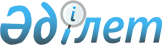 Қазақстан Республикасы министрлiктерінің және Қазақстан Республикасы Жер ресурстарын басқару агенттігінiң кейбiр мәселелерi туралыҚазақстан Республикасы Үкіметінің 2006 жылғы 2 тамыздағы N 730 Қаулысы

      Қазақстан Республикасының Үкiметi  ҚАУЛЫ ЕТЕДI: 

      1. Мыналар: 

      1) осы қаулыға 1-қосымшаға сәйкес Қазақстан Республикасы Индустрия және сауда министрлiгiнiң Құрылыс және тұрғын үй-коммуналдық шаруашылық iстерi комитетiнiң аумақтық бөлiмшелерi - мемлекеттiк мекемелерi; 

      2) осы қаулыға 2-қосымшаға сәйкес Қазақстан Республикасы Жер ресурстарын басқару агенттiгiнiң аумақтық органдары - мемлекеттiк мекемелерi таратылсын. 

      2.  (Алынып тасталды - ҚР Үкіметінің 2007.03.02 N 164қаулысымен) 

      3. Қоса берілiп отырған Қазақстан Республикасы Үкiметiнiң кейбiр шешiмдерiне енгiзілетiн өзгерiстер мен толықтырулар бекiтілсiн. 

      4. Мемлекеттік органдар тарату комиссияларын құрсын және таратқаннан кейiн қалған мүлiктi одан әрi пайдалану жөнiндегi iс-шараларды ұйымдастырсын және осы қаулыдан туындайтын басқа да шараларды қабылдасын. 

      5. Осы қаулы қол қойылған күнінен бастап қолданысқа енгiзiледi.        Қазақстан Республикасының 

      Премьер-Министрі Қазақстан Республикасы  

Үкiметiнiң        

2006 жылғы 2 тамыздағы  

N 730 қаулысына     

1-қосымша         

  Қазақстан Республикасы Индустрия және сауда министрлігінің 

Құрылыс және тұрғын үй-коммуналдық шаруашылық iстерi 

комитетiнiң таратылатын аумақтың бөлiмшелерi - мемлекеттік 

мекемелерiнiң тiзбесi       1. Ақмола облысы бойынша сәулет-құрылыс бақылау және инспекциялау басқармасы. 

      2. Ақтөбе облысы бойынша сәулет -құрылыс бақылау және инспекциялау басқармасы. 

      3. Алматы облысы бойынша сәулет-құрылыс бақылау және инспекциялау басқармасы. 

      4. Атырау облысы бойынша сәулет-құрылыс бақылау және инспекциялау басқармасы. 

      5. Шығыс Қазақстан облысы бойынша сәулет-құрылыс бақылау және инспекциялау басқармасы. 

      6. Жамбыл облысы бойынша сәулет-құрылыс бақылау және инспекциялау басқармасы. 

      7. Батыс Қазақстан облысы бойынша сәулет-құрылыс бақылау және инспекциялау басқармасы. 

      8. Қарағанды облысы бойынша сәулет-құрылыс бақылау және инспекциялау басқармасы. 

      9. Қостанай облысы бойынша сәулет-құрылыс бақылау және инспекциялау басқармасы. 

      10. Қызылорда облысы бойынша сәулет-құрылыс бақылау және инспекциялау басқармасы. 

      11. Маңғыстау облысы бойынша сәулет-құрылыс бақылау және инспекциялау басқармасы. 

      12. Павлодар облысы бойынша сәулет-құрылыс бақылау және инспекциялау басқармасы. 

      13. Солтүстiк Қазақстан облысы бойынша сәулет-құрылыс бақылау және инспекциялау басқармасы. 

      14. Оңтүстiк Қазақстан облысы бойынша сәулет-құрылыс бақылау және инспекциялау басқармасы. 

      15. Астана қаласы бойынша сәулет-құрылыс бақылау және инспекциялау басқармасы. 

      16. Алматы қаласы бойынша сәулет-құрылыс бақылау және инспекциялау басқармасы.   Қазақстан Республикасы  

Үкiметiнiң       

2006 жылғы 2 тамыздағы  

N 730 қаулысына    

2-қосымша        

  Қазақстан Республикасы Жер ресурстарын басқару агенттiгiнiң 

таратылатын аумақтық органдары - мемлекеттiк мекемелерiнiң тiзбесi       1. Ақмола облыстық аумақтық жер ресурстарын басқару басқармасының Ақкөл аудандық жер ресурстарын басқару бөлiмi. 

      2. Ақмола облыстық аумақтық жер ресурстарын басқару басқармасының Астрахан аудандық жер ресурстарын басқару бөлiмi. 

      3. Ақмола облыстық аумақтық жер ресурстарын басқару басқармасының Аршалы аудандық жер ресурстарын басқару бөлiмi. 

      4. Ақмола облыстық аумақтық жер ресурстарын басқару басқармасының Атбасар аудандық жер ресурстарын басқару бөлiмi. 

      5. Ақмола облыстық аумақтық жер ресурстарын басқару басқармасының Бұланды аудандық жер ресурстарын басқару бөлiмi. 

      6. Ақмола облыстық аумақтық жер ресурстарын басқару басқармасының Егiндiкөл аудандық жер ресурстарын басқару бөлiмi. 

      7. Ақмола облыстық аумақтық жер ресурстарын басқару басқармасының Еңбекшiлдер аудандық жер ресурстарын басқару бөлiмi. 

      8. Ақмола облыстық аумақтық жер ресурстарын басқару басқармасының Ерейментау аудандық жер ресурстарын басқару бөлiмi. 

      9. Ақмола облыстық аумақтық жер ресурстарын басқару басқармасының Есiл аудандық жер ресурстарын басқару бөлiмi. 

      10. Ақмола облыстық аумақтық жер ресурстарын басқару басқармасының Жақсы аудандық жер ресурстарын басқару бөлiмi. 

      11. Ақмола облыстық аумақтық жер ресурстарын басқару басқармасының Жарқайың аудандық жер ресурстарын басқару бөлiмi. 

      12. Ақмола облыстық аумақтық жер ресурстарын басқару басқармасының Зерендi аудандық жер ресурстарын басқару бөлiмi. 

      13. Ақмола облыстық аумақтық жер ресурстарын басқару басқармасының Қорғалжын аудандық жер ресурстарын басқару бөлiмi. 

      14. Ақмола облыстық аумақтық жер ресурстарын басқару басқармасының Сандықтау аудандық жер ресурстарын басқару бөлiмi. 

      15. Ақмола облыстық аумақтық жер ресурстарын басқару басқармасының Целиноград аудандық жер ресурстарын басқару бөлiмi. 

      16. Ақмола облыстық аумақтық жер ресурстарын басқару басқармасының Шортанды аудандық жер ресурстарын басқару бөлiмi. 

      17. Ақмола облыстық аумақтық жер ресурстарын басқару басқармасының Щучьe аудандық жер ресурстарын басқару бөлiмi. 

      18. Ақмола облыстық аумақтық жер ресурстарын басқару басқармасының Көкшетау қалалық жер ресурстарын басқару бөлiмi. 

      19. Ақтөбе облыстық аумақтық жер ресурстарын басқару басқармасының Әйтеке би аудандық жер ресурстарын басқару бөлiмi. 

      20. Ақтөбе облыстық аумақтық жер ресурстарын басқару басқармасының Алға аудандық жер ресурстарын басқару бөлiмi. 

      21. Ақтөбе облыстық аумақтық жер ресурстарын басқару басқармасының Байғанин аудандық жер ресурстарын басқару бөлiмi. 

      22. Ақтөбе облыстық аумақтық жер ресурстарын басқару басқармасының Ырғыз аудандық жер ресурстарын басқару бөлiмi. 

      23. Ақтөбе облыстық аумақтық жер ресурстарын басқару басқармасының Қарғалы аудандық жер ресурстарын басқару бөлiмi. 

      24. Ақтөбе облыстық аумақтық жер ресурстарын басқару басқармасының Қобда аудандық жер ресурстарын басқару бөлiмi. 

      25. Ақтөбе облыстық аумақтық жер ресурстарын басқару басқармасының Мәртөк аудандық жер ресурстарын басқару бөлiмi. 

      26. Ақтөбе облыстық аумақтық жер ресурстарын басқару басқармасының Мұғалжар аудандық жер ресурстарын басқару бөлiмi. 

      27. Ақтөбе облыстық аумақтық жер ресурстарын басқару басқармасының Темiр аудандық жер ресурстарын басқару бөлiмi. 

      28. Ақтөбе облыстық аумақтық жер ресурстарын басқару басқармасының Хромтау аудандық жер ресурстарын басқару бөлiмi. 

      29. Ақтөбе облыстық аумақтық жер ресурстарын басқару басқармасының Ойыл аудандық жер ресурстарын басқару бөлiмi. 

      30. Ақтөбе облыстық аумақтық жер ресурстарын басқару басқармасының Шалқар аудандық жер ресурстарын басқару бөлiмi. 

      31. Ақтөбе облыстық аумақтық жер ресурстарын басқару басқармасының Ақтөбе қалалық жер ресурстарын басқару бөлiмi. 

      32. Алматы облыстық аумақтық жер ресурстарын басқару басқармасының Ақсу аудандық жер ресурстарын басқару бөлiмi. 

      33. Алматы облыстық аумақтық жер ресурстарын басқару басқармасының Алакөл аудандық жер ресурстарын басқару бөлiмi. 

      34. Алматы облыстық аумақтық жер ресурстарын басқару басқармасының Балқаш аудандық жер ресурстарын басқару бөлiмi. 

      35. Алматы облыстық аумақтық жер ресурстарын басқару басқармасының Еңбекшіқазақ аудандық жер ресурстарын басқару бөлiмi. 

      36. Алматы облыстық аумақтық жер ресурстарын басқару басқармасының Ескелдi аудандық жер ресурстарын басқару бөлiмi. 

      37. Алматы облыстық аумақтық жер ресурстарын басқару басқармасының Жамбыл аудандық жер ресурстарын басқару бөлiмi. 

      38. Алматы облыстық аумақтық жер ресурстарын басқару басқармасының Iле аудандық жер ресурстарын басқару бөлiмi. 

      39. Алматы облыстық аумақтық жер ресурстарын басқару басқармасының Қарасай аудандық жер ресурстарын басқару бөлiмi. 

      40. Алматы облыстық аумақтық жер ресурстарын басқару басқармасының Қаратал аудандық жер ресурстарын басқару бөлiмi. 

      41. Алматы облыстық аумақтық жер ресурстарын басқару басқармасының Кербұлақ аудандық жер ресурстарын басқару бөлiмi. 

      42. Алматы облыстық аумақтық жер ресурстарын басқару басқармасының Көксу аудандық жер ресурстарын басқару бөлiмi. 

      43. Алматы облыстық аумақтық жер ресурстарын басқару басқармасының Панфилов аудандық жер ресурстарын басқару бөлiмi. 

      44. Алматы облыстық аумақтық жер ресурстарын басқару басқармасының Райымбек аудандық жер ресурстарын басқару бөлiмi. 

      45. Алматы облыстық аумақтық жер ресурстарын басқару басқармасының Сарқант аудандық жер ресурстарын басқару бөлiмi. 

      46. Алматы облыстық аумақтық жер ресурстарын басқару басқармасының Талғар аудандық жер ресурстарын басқару бөлiмi. 

      47. Алматы облыстық аумақтық жер ресурстарын басқару басқармасының Ұйғыр аудандық жер ресурстарын басқару бөлiмi. 

      48. Алматы облыстық аумақтық жер ресурстарын басқару басқармасының Талдықорған қалалық жер ресурстарын басқару бөлiмi. 

      49. Алматы облыстық аумақтық жер ресурстарын басқару басқармасының Қапшағай қалалық жер ресурстарын басқару бөлiмi. 

      50. Атырау облыстық аумақтық жер ресурстарын басқару басқармасының Жылыой аудандық жер ресурстарын басқару бөлiмi. 

      51. Атырау облыстық аумақтық жер ресурстарын басқару басқармасының Индер аудандық жер ресурстарын басқару бөлiмi. 

      52. Атырау облыстық аумақтық жер ресурстарын басқару басқармасының Исатай аудандық жер ресурстарын басқару бөлiмi. 

      53. Атырау облыстық аумақтық жер ресурстарын басқару басқармасының Құрманғазы аудандық жер ресурстарын басқару бөлiмi. 

      54. Атырау облыстық аумақтық жер ресурстарын басқару басқармасының Қызылқоға аудандық жер ресурстарын басқару бөлiмi. 

      55. Атырау облыстық аумақтық жер ресурстарын басқару басқармасының Мақат аудандық жер ресурстарын басқару бөлiмi. 

      56. Атырау облыстық аумақтық жер ресурстарын басқару басқармасының Махамбет аудандық жер ресурстарын басқару бөлiмi. 

      57. Атырау облыстық аумақтық жер ресурстарын басқару басқармасының Атырау қалалық жер ресурстарын басқару бөлiмi. 

      58. Шығыс Қазақстан облыстық аумақтық жер ресурстарын басқару басқармасының Абай аудандық жер ресурстарын басқару бөлiмi. 

      59. Шығыс Қазақстан облыстық аумақтық жер ресурстарын басқару басқармасының Аягөз аудандық жер ресурстарын басқару бөлiмi. 

      60. Шығыс Қазақстан облыстық аумақтық жер ресурстарын басқару басқармасының Бесқарағай аудандық жер ресурстарын басқару бөлiмi. 

      61. Шығыс Қазақстан облыстық аумақтық жер ресурстарын басқару басқармасының Бородулиха аудандық жер ресурстарын басқару бөлiмi. 

      62. Шығыс Қазақстан облыстық аумақтық жер ресурстарын басқару басқармасының Глубокий аудандық жер ресурстарын басқару бөлiмi. 

      63. Шығыс Қазақстан облыстық аумақтық жер ресурстарын басқару басқармасының Жарма аудандық жер ресурстарын басқару бөлiмi. 

      64. Шығыс Қазақстан облыстық аумақтық жер ресурстарын басқару басқармасының Зайсан аудандық жер ресурстарын басқару бөлiмi. 

      65. Шығыс Қазақстан облыстық аумақтық жер ресурстарын басқару басқармасының Зырян аудандық жер ресурстарын басқару бөлiмi. 

      66. Шығыс Қазақстан облыстық аумақтық жер ресурстарын басқару басқармасының Катонқарағай аудандық жер ресурстарын басқару бөлiмi. 

      67. Шығыс Қазақстан облыстық аумақтық жер ресурстарын басқару басқармасының Көкпектi аудандық жер ресурстарын басқару бөлiмi. 

      68. Шығыс Қазақстан облыстық аумақтық жер ресурстарын басқару басқармасының Күршім аудандық жер ресурстарын басқару бөлiмi. 

      69. Шығыс Қазақстан облыстық аумақтық жер ресурстарын басқару басқармасының Тарбағатай аудандық жер ресурстарын басқару бөлiмi. 

      70. Шығыс Қазақстан облыстық аумақтық жер ресурстарын басқару басқармасының Ұлан аудандық жер ресурстарын басқару бөлiмi. 

      71. Шығыс Қазақстан облыстық аумақтық жер ресурстарын басқару басқармасының Үржар аудандық жер ресурстарын басқару бөлiмi. 

      72. Шығыс Қазақстан облыстық аумақтық жер ресурстарын басқару басқармасының Шемонаиха аудандық жер ресурстарын басқару бөлiмi. 

      73. Шығыс Қазақстан облыстық аумақтық жер ресурстарын басқару басқармасының Өскемен қалалық жер ресурстарын басқару бөлiмi. 

      74. Шығыс Қазақстан облыстық аумақтық жер ресурстарын басқару басқармасының Семей қалалық жер ресурстарын басқару бөлiмi. 

      75. Шығыс Қазақстан облыстық аумақтық жер ресурстарын басқару басқармасының Зырян қалалық жер ресурстарын басқару бөлiмi. 

      76. Жамбыл облыстық аумақтық жер ресурстарын басқару басқармасының Байзақ аудандық жер ресурстарын басқару бөлiмi. 

      77. Жамбыл облыстық аумақтық жер ресурстарын басқару басқармасының Жамбыл аудандық жер ресурстарын басқару бөлiмi. 

      78. Жамбыл облыстық аумақтық жер ресурстарын басқару басқармасының Жуалы аудандық жер ресурстарын басқару бөлiмi. 

      79. Жамбыл облыстық аумақтық жер ресурстарын басқару басқармасының T. Рысқұлов атындағы аудандық жер ресурстарын басқару бөлiмi. 

      80. Жамбыл облыстық аумақтық жер ресурстарын басқару басқармасының Қордай аудандық жер ресурстарын басқару бөлiмi. 

      81. Жамбыл облыстық аумақтық жер ресурстарын басқару басқармасының Мерке аудандық жер ресурстарын басқару бөлiмi. 

      82. Жамбыл облыстық аумақтық жер ресурстарын басқару басқармасының Мойынқұм аудандық жер ресурстарын басқару бөлiмi. 

      83. Жамбыл облыстық аумақтық жер ресурстарын басқару басқармасының Талас аудандық жер ресурстарын басқару бөлiмi. 

      84. Жамбыл облыстық аумақтық жер ресурстарын басқару басқармасының Шу аудандық жер ресурстарын басқару бөлiмi. 

      85. Жамбыл облыстық аумақтық жер ресурстарын басқару басқармасының Сарысу аудандық жер ресурстарын басқару бөлiмi. 

      86. Жамбыл облыстық аумақтық жер ресурстарын басқару басқармасының Тараз қалалық жер ресурстарын басқару бөлiмi. 

      87. Батыс Қазақстан облыстық аумақтық жер ресурстарын басқару басқармасының Ақжайық аудандық жер ресурстарын басқару бөлiмi. 

      88. Батыс Қазақстан облыстық аумақтық жер ресурстарын басқару басқармасының Бөкейорда аудандық жер ресурстарын басқару бөлiмi. 

      89. Батыс Қазақстан облыстық аумақтық жер ресурстарын басқару басқармасының Бөрiлi аудандық жер ресурстарын басқару бөлiмi. 

      90. Батыс Қазақстан облыстық аумақтық жер ресурстарын басқару басқармасының Жаңақала аудандық жер ресурстарын басқару бөлiмi. 

      91. Батыс Қазақстан облыстық аумақтық жер ресурстарын басқару басқармасының Жәнiбек аудандық жер ресурстарын басқару бөлiмi. 

      92. Батыс Қазақстан облыстық аумақтық жер ресурстарын басқару басқармасының Зеленов аудандық жер ресурстарын басқару бөлiмi. 

      93. Батыс Қазақстан облыстық аумақтық жер ресурстарын басқару басқармасының Қазталовка аудандық жер ресурстарын басқару бөлiмi. 

      94. Батыс Қазақстан облыстық аумақтық жер ресурстарын басқару басқармасының Қаратөбе аудандық жер ресурстарын басқару бөлiмi. 

      95. Батыс Қазақстан облыстық аумақтық жер ресурстарын басқару басқармасының Сырым аудандық жер ресурстарын басқару бөлiмi. 

      96. Батыс Қазақстан облыстық аумақтық жер ресурстарын басқару басқармасының Тасқала аудандық жер ресурстарын басқару бөлiмi. 

      97. Батыс Қазақстан облыстық аумақтық жер ресурстарын басқару басқармасының Теректi аудандық жер ресурстарын басқару бөлiмi. 

      98. Батыс Қазақстан облыстық аумақтық жер ресурстарын басқару басқармасының Шыңғырлау аудандық жер ресурстарын басқару бөлiмi. 

      99. Батыс Қазақстан облыстық аумақтық жер ресурстарын басқару басқармасының Орал қалалық жер ресурстарын басқару бөлiмi. 

      100. Қарағанды облыстық аумақтық жер ресурстарын басқару басқармасының Абай аудандық жер ресурстарын басқару бөлiмi. 

      101. Қарағанды облыстық аумақтық жер ресурстарын басқару басқармасының Ақтоғай аудандық жер ресурстарын басқару бөлiмi. 

      102. Қарағанды облыстық аумақтық жер ресурстарын басқару басқармасының Бұхар жырау аудандық жер ресурстарын басқару бөлiмi. 

      103. Қарағанды облыстық аумақтық жер ресурстарын басқару басқармасының Жаңаарқа аудандық жер ресурстарын басқару бөлiмi. 

      104. Қарағанды облыстық аумақтық жер ресурстарын басқармасының Қарқаралы аудандық жер ресурстарын басқару бөлімі. 

      105. Қарағанды облыстық аумақтық жер ресурстарын басқару басқармасының Нұра аудандық жер ресурстарын басқару бөлiмi. 

      106. Қарағанды облыстық аумақтық жер ресурстарын басқару басқармасының Осакаровка аудандық жер ресурстарын басқару бөлiмi. 

      107. Қарағанды облыстық аумақтық жер ресурстарын басқару басқармасының Ұлытау аудандық жер ресурстарын басқару бөлiмi. 

      108. Қарағанды облыстық аумақтық жер ресурстарын басқару басқармасының Шет аудандық жер ресурстарын басқару бөлiмi. 

      109. Қарағанды облыстық аумақтық жер ресурстарын басқару басқармасының Қарағанды қалалық жер ресурстарын басқару бөлiмi. 

      110. Қарағанды облыстық аумақтық жер ресурстарын басқару басқармасының Балқаш қалалық жер ресурстарын басқару бөлiмi. 

      111. Қарағанды облыстық аумақтық жер ресурстарын басқару басқармасының Жезқазған қалалық жер ресурстарын басқару бөлiмi. 

      112. Қызылорда облыстық аумақтық жер ресурстарын басқару басқармасының Арал аудандық жер ресурстарын басқару бөлiмi. 

      113. Қызылорда облыстық аумақтық жер ресурстарын басқару басқармасының Жалағаш аудандық жер ресурстарын басқару бөлiмi. 

      114. Қызылорда облыстық аумақтық жер ресурстарын басқару басқармасының Жаңақорған аудандық жер ресурстарын басқару бөлiмi. 

      115. Қызылорда облыстық аумақтық жер ресурстарын басқару басқармасының Қазалы аудандық жер ресурстарын басқару бөлiмi. 

      116. Қызылорда облыстық аумақтық жер ресурстарын басқару басқармасының Қармақшы аудандық жер ресурстарын басқару бөлiмi. 

      117. Қызылорда облыстық аумақтық жер ресурстарын басқару басқармасының Сырдария аудандық жер ресурстарын басқару бөлiмi. 

      118. Қызылорда облыстық аумақтық жер ресурстарын басқару басқармасының Шиелi аудандық жер ресурстарын басқару бөлiмi. 

      119. Қызылорда облыстық аумақтық жер ресурстарын басқару басқармасының Қызылорда қалалық жер ресурстарын басқару бөлiмi. 

      120. Қостанай облыстық аумақтық жер ресурстарын басқару басқармасының Алтынсарин аудандық жер ресурстарын басқару бөлiмi. 

      121. Қостанай облыстық аумақтық жер ресурстарын басқару басқармасының Амангелдi аудандық жер ресурстарын басқару бөлiмi. 

      122. Қостанай облыстық аумақтық жер ресурстарын басқару басқармасының Әулиекөл аудандық жер ресурстарын басқару бөлiмi. 

      123. Қостанай облыстық аумақтық жер ресурстарын басқару басқармасының Денисов аудандық жер ресурстарын басқару бөлiмi. 

      124. Қостанай облыстық аумақтық жер ресурстарын басқару басқармасының Жангелдин аудандық жер ресурстарын басқару бөлiмi. 

      125. Қостанай облыстық аумақтық жер ресурстарын басқару басқармасының Жiтiқара аудандық жер ресурстарын басқару бөлiмi. 

      126. Қостанай облыстық аумақтық жер ресурстарын басқару басқармасының Қамысты аудандық жер ресурстарын басқару бөлiмi. 

      127. Қостанай облыстық аумақтық жер ресурстарын басқару басқармасының Қарабалық аудандық жер ресурстарын басқару бөлiмi. 

      128. Қостанай облыстық аумақтық жер ресурстарын басқару басқармасының Қарасу аудандық жер ресурстарын басқару бөлiмi. 

      129. Қостанай облыстық аумақтық жер ресурстарын басқару басқармасының Қостанай аудандық жер ресурстарын басқару бөлiмi. 

      130. Қостанай облыстық аумақтық жер ресурстарын басқару басқармасының Меңдiқара аудандық жер ресурстарын басқару бөлiмi. 

      131. Қостанай облыстық аумақтық жер ресурстарын басқару басқармасының Наурызым аудандық жер ресурстарын басқару бөлiмi. 

      132. Қостанай облыстық аумақтық жер ресурстарын басқару басқармасының Сарыкөл аудандық жер ресурстарын басқару бөлiмi. 

      133. Қостанай облыстық аумақтық жер ресурстарын басқару басқармасының Таран аудандық жер ресурстарын басқару бөлiмi. 

      134. Қостанай облыстық аумақтық жер ресурстарын басқару басқармасының Ұзынкөл аудандық жер ресурстарын басқару бөлiмi. 

      135. Қостанай облыстық аумақтық жер ресурстарын басқару басқармасының Федоров аудандық жер ресурстарын басқару бөлiмi. 

      136. Қостанай облыстық аумақтың жер ресурстарын басқару басқармасының Қостанай қалалық жер ресурстарын басқару бөлiмi. 

      137. Қостанай облыстық аумақтық жер ресурстарын басқару басқармасының Арқалық қалалық жер ресурстарын басқару бөлiмi. 

      138. Қостанай облыстық аумақтық жер ресурстарын басқару басқармасының Рудный қалалық жер ресурстарын басқару бөлiмі. 

      139. Маңғыстау облыстық аумақтық жер ресурстарын басқару басқармасының Бейнеу аудандық жер ресурстарын басқару бөлiмi. 

      140. Маңғыстау облыстық аумақтық жер ресурстарын басқару басқармасының Қарақия аудандық жер ресурстарын басқару бөлiмi. 

      141. Маңғыстау облыстық аумақтық жер ресурстарын басқару басқармасының Маңғыстау аудандық жер ресурстарын басқару бөлiмi. 

      142. Маңғыстау облыстық аумақтық жер ресурстарын басқару басқармасының Түпқараған аудандық жер ресурстарын басқару бөлiмi. 

      143. Маңғыстау облыстық аумақтық жер ресурстарын басқару басқармасының Ақтау қалалық жер ресурстарын басқару бөлiмi. 

      144. Павлодар облыстық аумақтық жер ресурстарын басқару басқармасының Ақтоғай аудандық жер ресурстарын басқару бөлiмi. 

      145. Павлодар облыстық аумақтық жер ресурстарын басқару басқармасының Баянауыл аудандық жер ресурстарын басқару бөлiмi. 

      146. Павлодар облыстық аумақтық жер ресурстарын басқару басқармасының Железинка аудандық жер ресурстарын басқару бөлiмi. 

      147. Павлодар облыстық аумақтық жер ресурстарын басқару басқармасының Ертiс аудандық жер ресурстарын басқару бөлiмi. 

      148. Павлодар облыстық аумақтық жер ресурстарын басқару басқармасының Қашыр аудандық жер ресурстарын басқару бөлiмi. 

      149. Павлодар облыстық аумақтық жер ресурстарын басқару басқармасының Лебяжi аудандық жер ресурстарын басқару бөлiмi. 

      150. Павлодар облыстық аумақтық жер ресурстарын басқару басқармасының Май аудандық жер ресурстарын басқару бөлiмi. 

      151. Павлодар облыстық аумақтық жер ресурстарын басқару басқармасының Павлодар аудандық жер ресурстарын басқару бөлiмi. 

      152. Павлодар облыстық аумақтық жер ресурстарын басқару басқармасының Успен аудандық жер ресурстарын басқару бөлiмi. 

      153. Павлодар облыстық аумақтық жер ресурстарын басқару басқармасының Шарбақты аудандық жер ресурстарын басқару бөлiмi. 

      154. Павлодар облыстық аумақтық жер ресурстарын басқару басқармасының Павлодар қалалық жер ресурстарын басқару бөлiмi. 

      155. Павлодар облыстық аумақтық жер ресурстарын басқару басқармасының Екiбастұз қалалық жер ресурстарын басқару бөлiмi. 

      156. Солтүстiк Қазақстан облыстық аумақтық жер ресурстарын басқару басқармасының Айыртау аудандық жер ресурстарын басқару бөлiмi. 

      157. Солтүстiк Қазақстан облыстық аумақтық жер ресурстарын басқару басқармасының Ақжар аудандық жер ресурстарын басқару бөлiмi. 

      158. Солтүстiк Қазақстан облыстық аумақтық жер ресурстарын басқару басқармасының Аққайың аудандық жер ресурстарын басқару бөлiмi. 

      159. Солтүстiк Қазақстан облыстық аумақтық жер ресурстарын басқару басқармасының Есiл аудандық жер ресурстарын басқару бөлiмi. 

      160. Солтүстiк Қазақстан облыстық аумақтық жер ресурстарын басқару басқармасының Жамбыл аудандық жер ресурстарын басқару бөлiмi. 

      161. Солтүстiк Қазақстан облыстық аумақтық жер ресурстарын басқару басқармасының F.Мүсiрепов атындағы аудандық жер ресурстарын басқару бөлiмi. 

      162. Солтүстік Қазақстан облыстық аумақтық жер ресурстарын басқару басқармасының М.Жұмабаев атындағы аудандық жер ресурстарын басқару бөлiмi. 

      163. Солтүстiк Қазақстан облыстық аумақтық жер ресурстарын басқару басқармасының Қызылжар аудандық жер ресурстарын басқару бөлiмi. 

      164. Солтүстiк Қазақстан облыстық аумақтық жер ресурстарын басқару басқармасының Мамлют аудандық жер ресурстарын басқару бөлiмi. 

      165. Солтүстiк Қазақстан облыстық аумақтық жер ресурстарын басқару басқармасының Тайынша аудандық жер ресурстарын басқару бөлiмi. 

      166. Солтүстiк Қазақстан облыстық аумақтық жер ресурстарын басқару басқармасының Тимирязев аудандық жер ресурстарын басқару бөлiмi. 

      167. Солтүстiк Қазақстан облыстық аумақтық жер ресурстарын басқару басқармасының Уәлиханов аудандық жер ресурстарын басқару бөлiмi. 

      168. Солтүстiк Қазақстан облыстық аумақтық жер ресурстарын басқару басқармасының Шал ақын аудандық жер ресурстарын басқару бөлiмi. 

      169. Солтүстiк Қазақстан облыстық аумақтық жер ресурстарын басқару басқармасының Петропавл қалалық жер ресурстарын 6acққу бөлiмi. 

      170. Оңтүстiк Қазақстан облыстық аумақтық жер ресурстарын басқару басқармасының Арыс аудандық жер ресурстарын басқару бөлiмi. 

      171. Оңтүстiк Қазақстан облыстық аумақтық -- жер ресурстарын басқару басқармасының Бәйдiбек аудандық жер ресурстарын басқару бөлiмi. 

      172. Оңтүстiк Қазақстан облыстық аумақтық жер ресурстарын басқару басқармасының Қазығұрт аудандық жер ресурстарын басқару бөлiмi. 

      173. Оңтүстiк Қазақстан облыстық аумақтық жер ресурстарын басқару басқармасының Мақтаарал аудандық жер ресурстарын басқару бөлiмi. 

      174. Оңтүстiк Қазақстан облыстық аумақтық жер ресурстарын басқару басқармасының Ордабасы аудандық жер ресурстарын басқару бөлiмi. 

      175. Оңтүстiк Қазақстан облыстық аумақтық жер ресурстарын басқару басқармасының Отырар аудандық жер ресурстарын басқару бөлiмi. 

      176. Оңтүстiк Қазақстан облыстық аумақтық жер ресурстарын басқару басқармасының Сайрам аудандық жер ресурстарын басқару бөлiмi. 

      177. Оңтүстiк Қазақстан облыстық аумақтық жер ресурстарын басқару басқармасының Сарыағаш аудандық жер ресурстарын басқару бөлiмi. 

      178. Оңтүстiк Қазақстан облыстық аумақтық жер ресурстарын басқару басқармасының Созақ аудандық жер ресурстарын басқару бөлiмi. 

      179. Оңтүстiк Қазақстан облыстық аумақтық жер ресурстарын басқару басқармасының Төлеби аудандық жер ресурстарын басқару бөлiмi. 

      180. Оңтүстiк Қазақстан облыстық аумақтық жер ресурстарын басқару басқармасының Түлкiбас аудандық жер ресурстарын басқару бөлiмi. 

      181. Оңтүстiк Қазақстан облыстық аумақтық жер ресурстарын басқару басқармасының Шардара аудандық жер ресурстарын басқару бөлiмi. 

      182. Оңтүстiк Қазақстан облыстық аумақтық жер ресурстарын басқару басқармасының Шымкент қалалық жер ресурстарын басқару бөлiмi. 

      183. Оңтүстiк Қазақстан облыстық аумақтық жер ресурстарын басқару басқармасының Түркiстан қалалық жер ресурстарын басқару бөлiмi. 

      184. Оңтүстiк Қазақстан облыстық аумақтық жер ресурстарын басқару басқармасының Кентау қалалық жер ресурстарын басқару бөлiмi.                                              Қазақстан Республикасы 

                                                    Үкiметiнiң 

                                             2006 жылғы 2 тамыздағы 

                                                 N 730 қаулысына 

                                                    3-қосымша 

      Қазақстан Республикасы Ауыл шаруашылығы министрлiгiнiң 

       қайта аталатын аумақтық органдары - мемлекеттік 

                      мекемелерiнiң тiзбесi                           Ақмола облысы 1. Қазақстан Республикасы Ауыл    -  Қазақстан Республикасы Ауыл 

шаруашылығы министрлiгiнiң           шаруашылығы министрлiгiнiң 

Ақмола облыстық аумақтық             Ақмола облыстық аумақтық 

басқармасы                           инспекциясына 2. Қазақстан Республикасы Ауыл    -  Қазақстан Республикасы Ауыл 

шаруашылығы министрлiгiнiң Ақкөл     шаруашылығы министрлiгiнiң 

аудандық аумақтық басқармасы         Ақкөл аудандық аумақтық 

                                     инспекциясына 3. Қазақстан Республикасы Ауыл    -  Қазақстан Республикасы Ауыл 

шаруашылығы министрлiгiнiң           шаруашылығы министрлiгiнiң 

Аршалы аудандық аумақтық             Аршалы аудандық аумақтық 

басқармасы                           инспекциясына 4. Қазақстан Республикасы Ауыл    -  Қазақстан Республикасы Ауыл 

шаруашылығы министрлiгiнiң           шаруашылығы министрлiгiнiң 

Астрахан аудандық аумақтық           Астрахан аудандық аумақтық 

басқармасы                           инспекциясына 5. Қазақстан Республикасы Ауыл    -  Қазақстан Республикасы Ауыл 

шаруашылығы министрлiгiнiң           шаруашылығы министрлiгiнiң 

Атбасар аудандық аумақтық            Атбасар аудандық аумақтық 

басқармасы                           инспекциясына 6. Қазақстан Республикасы Ауыл    -  Қазақстан Республикасы Ауыл 

шаруашылығы министрлігінiң            шаруашылығы министрлiгiнiң 

Бұланды аудандық аумақтық            Бұланды аудандық аумақтық 

басқармасы                           инспекциясына 7. Қазақстан Республикасы Ауыл    -  Қазақстан Республикасы Ауыл 

шаруашылығы министрлiгiнiң           шаруашылығы министрлiгiнiң 

Егiндiкөл аудандық аумақтық          Егiндiкөл аудандық аумақтық 

басқармасы                           инспекциясына 8. Қазақстан Республикасы Ауыл    -  Қазақстан Республикасы Ауыл 

шаруашылығы министрлiгiнiң           шаруашылығы министрлiгiнiң 

Ерейментау аудандық аумақтық         Ерейментау аудандық аумақтық 

басқармасы                           инспекциясына 9. Қазақстан Республикасы Ауыл    -  Қазақстан Республикасы Ауыл 

шаруашылығы министрлiгiнiң Есiл      шаруашылығы министрлiгiнiң 

аудандық аумақтық басқармасы         Есiл аудандық аумақтық 

                                     инспекциясына 10. Қазақстан Республикасы Ауыл   -  Қазақстан Республикасы Ауыл 

шаруашылығы министрлiгiнiң           шаруашылығы министрлiгiнiң 

Жақсы аудандық аумақтық              Жақсы аудандық аумақтық 

басқармасы                           инспекциясына 11. Қазақстан Республикасы Ауыл   -  Қазақстан Республикасы Ауыл 

шаруашылығы министрлiгiнiң           шаруашылығы министрлiгiнiң 

Жарқайың аудандық аумақтық           Жарқайың аудандық аумақтық 

басқармасы                           инспекциясына 12. Қазақстан Республикасы Ауыл   -  Қазақстан Республикасы Ауыл 

шаруашылығы министрлiгiнiң           шаруашылығы министрлiгiнiң 

Қорғалжын аудандық аумақтық          Қорғалжын аудандық аумақтық 

басқармасы                           инспекциясына 13. Қазақстан Республикасы Ауыл   -  Қазақстан Республикасы Ауыл 

шаруашылығы министрлiгiнiң           шаруашылығы министрлiгiнiң 

Сандықтау аудандық аумақтық          Сандықтау аудандық аумақтық 

басқармасы                           инспекциясына 14. Қазақстан Республикасы Ауыл   -  Қазақстан Республикасы Ауыл 

шаруашылығы министрлiгiнiң           шаруашылығы министрлiгiнiң 

Целиноград аудандық аумақтың         Целиноград аудандық аумақтық 

басқармасы                           инспекциясына 15. Қазақстан Республикасы Ауыл   -  Қазақстан Республикасы Ауыл 

шаруашылығы министрлiгiнiң           шаруашылығы министрлiгiнiң 

Шортанды аудандық аумақтық           Шортанды аудандық аумақтық 

басқармасы                           инспекциясына 16. Қазақстан Республикасы Ауыл   -  Қазақстан Республикасы Ауыл 

шаруашылығы министрлiгiнiң           шаруашылығы министрлiгiнiң 

Еңбекшiлдер аудандық аумақтық        Еңбекшiлдер аудандық аумақтық 

басқармасы                           инспекциясына 17. Қазақстан Республикасы Ауыл   -  Қазақстан Республикасы Ауыл 

шаруашылығы министрлiгiнiң           шаруашылығы министрлiгiнiң 

3ерендi аудандық аумақтық            Зерендi аудандық аумақтық 

басқармасы                           инспекциясына 18. Қазақстан Республикасы Ауыл   -  Қазақстан Республикасы Ауыл 

шаруашылығы министрлiгінiң           шаруашылығы министрлiгiнiң 

Щучье аудандық аумақтық              Щучье аудандық аумақтық 

басқармасы                           инспекциясына 19. Қазақстан Республикасы Ауыл   -  Қазақстан Республикасы Ауыл 

шаруашылығы министрлiгiнiң           шаруашылығы министрлiгiнiң 

Көкшетау қалалық аумақтық            Көкшетау қалалық аумақтық 

басқармасы                           инспекциясына 20. Қазақстан Республикасы Ауыл   -  Қазақстан Республикасы Ауыл 

шаруашылығы министрлiгiнiң           шаруашылығы министрлiгiнiң 

Степногорск қалалық аумақтық         Степногорск қалалық аумақтық 

басқармасы                           инспекциясына  Ақтөбе облысы 21. Қазақстан Республикасы Ауыл   -  Қазақстан Республикасы Ауыл 

шаруашылығы министрлiгiнiң           шаруашылығы министрлiгiнiң 

Ақтөбе облыстық аумақтық             Ақтөбе облыстық аумақтық 

басқармасы                           инспекциясына 22. Қазақстан Республикасы Ауыл   -  Қазақстан Республикасы Ауыл 

шаруашылығы министрлiгінiң           шаруашылығы министрлiгiнiң 

Әйтеке би аудандық аумақтық          Әйтеке би аудандық аумақтық 

басқармасы                           инспекциясына 23. Қазақстан Республикасы Ауыл   -  Қазақстан Республикасы Ауыл 

шаруашылығы министрлiгiнiң Алға      шаруашылығы министрлiгінiң Алға 

аудандық аумақтық басқармасы         аудандық аумақтық инспекциясына 24. Қазақстан Республикасы Ауыл   -  Қазақстан Республикасы Ауыл 

шаруашылығы министрлiгінiң           шаруашылығы министрлiгiнiң 

Байғанин аудандық аумақтық           Байғанин аудандық аумақтық 

басқармасы                           инспекциясына 25. Қазақстан Республикасы Ауыл   -  Қазақстан Республикасы Ауыл 

шаруашылығы министрлiгiнiң           шаруашылығы министрлiгiнiң 

Ырғыз аудандық аумақтық              Ырғыз аудандық аумақтық 

басқармасы                           инспекциясына 26. Қазақстан Республикасы Ауыл   -  Қазақстан Республикасы Ауыл 

шаруашылығы министрлiгiнiң           шаруашылығы министрлiгiнiң 

Қарғалы аудандық аумақтық            Қарғалы аудандық аумақтық 

басқармасы                           инспекциясына 27. Қазақстан Республикасы Ауыл   -  Қазақстан Республикасы Ауыл 

шаруашылығы министрлiгiнiң           шаруашылығы министрлiгiнiң 

Мәртөк аудандық аумақтық             Мәртөк аудандық аумақтық 

басқармасы                           инспекциясына 28. Қазақстан Республикасы Ауыл   -  Қазақстан Республикасы Ауыл 

шаруашылығы министрлiгiнiң           шаруашылығы министрлiгiнiң 

Мұғалжар аудандық аумақтық           Мұғалжар аудандық аумақтық 

басқармасы                           инспекциясына 29. Қазақстан Республикасы Ауыл   -  Қазақстан Республикасы Ауыл 

шаруашылығы министрлiгiнiң Темiр     шаруашылығы министрлiгінiң аудандық аумақтық басқармасы         Темiр аудандық аумақтық 

                                     инспекциясына 30. Қазақстан Республикасы Ауыл   -  Қазақстан Республикасы Ауыл 

шаруашылығы министрлiгiнiң Ойыл      шаруашылығы министрлiгiнiң 

аудандық аумақтық басқармасы         Ойыл аудандық аумақтық 

                                     инспекциясына 31. Қазақстан Республикасы Ауыл   -  Қазақстан Республикасы Ауыл 

шаруашылығы министрлiгiнiң Қобда     шаруашылығы министрлігінiң 

Қобда аудандық аумақтық басқармасы   Қобда аудандық аумақтық 

                                     инспекциясына 32. Қазақстан Республикасы Ауыл   -  Қазақстан Республикасы Ауыл 

шаруашылығы министрлiгiнiң           шаруашылығы министрлiгiнiң 

Хромтау аудандық аумақтық            Хромтау аудандық аумақтық 

басқармасы                           инспекциясына 33. Қазақстан Республикасы Ауыл   -  Қазақстан Республикасы Ауыл 

шаруашылығы министрлiгiнiң           шаруашылығы министрлiгiнiң 

Шалқар аудандық аумақтық             Шалқар аудандық аумақтық 

басқармасы                           инспекциясына 34. Қазақстан Республикасы Ауыл   -  Қазақстан Республикасы Ауыл 

шаруашылығы министрлiгiнiң           шаруашылығы министрлiгiнiң 

Ақтөбе қалалық аумақтық              Ақтөбе қалалық аумақтық 

басқармасы                           инспекциясына  Алматы облысы 35. Қазақстан Республикасы Ауыл   -  Қазақстан Республикасы Ауыл 

шаруашылығы министрлiгінiң           шаруашылығы министрлiгiнiң 

Алматы облыстық аумақтық             Алматы облыстық аумақтық 

басқармасы                           инспекциясына 36. Қазақстан Республикасы Ауыл   -  Қазақстан Республикасы Ауыл 

шаруашылығы министрлiгінiң Ақсу      шаруашылығы министрлiгінiң Ақсу 

аудандық аумақтық басқармасы         аудандық аумақтық инспекциясына 37. Қазақстан Республикасы Ауыл   -  Қазақстан Республикасы Ауыл 

шаруашылығы министрлiгiнiң           шаруашылығы министрлiгiнiң 

Алакөл аудандық аумақтық             Алакөл аудандық аумақтық 

басқармасы                           инспекциясына 38. Қазақстан Республикасы Ауыл   -  Қазақстан Республикасы Ауыл 

шаруашылығы министрлiгiнiң           шаруашылығы министрлiгiнiң 

Балқаш аудандық аумақтық             Балқаш аудандық аумақтық 

басқармасы                           инспекциясына 39. Қазақстан Республикасы Ауыл   -  Қазақстан Республикасы Ауыл 

шаруашылығы министрлiгiнiң           шаруашылығы министрлiгiнiң 

Еңбекшiқазақ аудандық аумақтық       Еңбекшiқазақ аудандық аумақтық 

басқармасы                           инспекциясына 40. Қазақстан Республикасы Ауыл   -  Қазақстан Республикасы Ауыл 

шаруашылығы министрлiгiнiң           шаруашылығы министрлiгiнiң 

Жамбыл аудандық аумақтық             Жамбыл аудандық аумақтық 

басқармасы                           инспекциясына 41. Қазақстан Республикасы Ауыл   -  Қазақстан Республикасы Ауыл 

шаруашылығы министрлiгiнiң Iле       шаруашылығы министрлiгiнiң Iле 

аудандық аумақтық басқармасы         аудандық аумақтық инспекциясына 42. Қазақстан Республикасы Ауыл   -  Қазақстан Республикасы Ауыл 

шаруашылығы министрлiгінiң           шаруашылығы министрлiгiнiң 

Қапшағай қалалық аумақтық            Қапшағай қалалық аумақтық 

басқармасы                           инспекциясына 43. Қазақстан Республикасы Ауыл   -  Қазақстан Республикасы Ауыл 

шаруашылығы министрлiгiнiң           шаруашылығы министрлiгiнiң 

Қаратал аудандық аумақтық            Қаратал аудандық аумақтық 

басқармасы                           инспекциясына 44. Қазақстан Республикасы Ауыл   -  Қазақстан Республикасы Ауыл 

шаруашылығы министрлiгiнiң           шаруашылығы министрлiгiнiң 

Қарасай аудандық аумақтық            Қарасай аудандық аумақтық 

басқармасы                           инспекциясына 45. Қазақстан Республикасы Ауыл   -  Қазақстан Республикасы Ауыл 

шаруашылығы министрлігінiң           шаруашылығы министрлiгiнiң 

Кербұлақ аудандық аумақтық           Кербұлақ аудандық аумақтық 

басқармасы                           инспекциясына 46. Қазақстан Республикасы Ауыл   -  Қазақстан Республикасы Ауыл 

шаруашылығы министрлiгiнiң Көксу     шаруашылығы министрлігінiң 

аудандық аумақтық басқармасы         Көксу аудандық аумақтық 

                                     инспекциясына 47. Қазақстан Республикасы Ауыл   -  Қазақстан Республикасы Ауыл 

шаруашылығы министрлігінiң           шаруашылығы министрлігінiң 

Панфилов аудандық аумақтық           Панфилов аудандық аумақтық 

басқармасы                           инспекциясына 48. Қазақстан Республикасы Ауыл   -  Қазақстан Республикасы Ауыл 

шаруашылығы министрлігінiң           шаруашылығы министрлiгiнiң 

Райымбек аудандық аумақтық           Райымбек аудандық аумақтық 

басқармасы                           инспекциясына 49. Қазақстан Республикасы Ауыл   -  Қазақстан Республикасы Ауыл 

шаруашылығы министрлiгiнiң           шаруашылығы министрлiгiнiң 

Сарқанд аудандық аумақтық            Сарқанд аудандық аумақтық 

басқармасы                           инспекциясына 50. Қазақстан Республикасы Ауыл   -  Қазақстан Республикасы Ауыл 

шаруашылығы министрлігінiң           шаруашылығы министрлігінiң 

Талғар аудандық аумақтық             Талғар аудандық аумақтық 

басқармасы                           инспекциясына 51. Қазақстан Республикасы Ауыл   -  Қазақстан Республикасы Ауыл 

шаруашылығы министрлiгiнiң           шаруашылығы министрлігінiң 

Талдықорған аудандық аумақтық        Ескелдi аудандық аумақтық 

басқармасы                           инспекциясына 52. Қазақстан Республикасы Ауыл   -  Қазақстан Республикасы Ауыл 

шаруашылығы министрлiгінiң Ұйғыр     шаруашылығы министрлігінiң 

аудандық аумақтық басқармасы         Ұйғыр аудандық аумақтық 

                                     инспекциясына 53. Қазақстан Республикасы Ауыл   -  Қазақстан Республикасы Ауыл 

шаруашылығы министрлігінің           шаруашылығы министрлiгiнiң 

Талдықорған қалалық аумақтық         Талдықорған қалалық аумақтық 

басқармасы                           инспекциясына 54. Қазақстан Республикасы Ауыл   -  Қазақстан Республикасы Ауыл 

шаруашылығы министрлiгiнiң Текелi    шаруашылығы министрлiгінiң 

қалалық аумақтық басқармасы          Текелi қалалық аумақтық 

                                     инспекциясына  Атырау облысы 55. Қазақстан Республикасы Ауыл   -  Қазақстан Республикасы Ауыл 

шаруашылығы министрлігінiң            шаруашылығы министрлiгiнiң 

Атырау облыстық аумақтық             Атырау облыстық аумақтың 

басқармасы                           инспекциясына 56. Қазақстан Республикасы Ауыл   -  Қазақстан Республикасы Ауыл 

шаруашылығы министрлiгiнiң           шаруашылығы министрлiгiнiң 

Жылыой аудандық аумақтық             Жылыой аудандық аумақтық 

басқармасы                           инспекциясына 57. Қазақстан Республикасы Ауыл   -  Қазақстан Республикасы Ауыл 

шаруашылығы министрлiгiнiң Индер     шаруашылығы министрлiгiнiң 

аудандық аумақтық басқармасы         Индер аудандық аумақтық 

                                     инспекциясына 58. Қазақстан Республикасы Ауыл   -  Қазақстан Республикасы Ауыл 

шаруашылығы министрлiгiнiң           шаруашылығы министрлiгiнiң 

Исатай аудандық аумақтық             Исатай аудандық аумақтық 

басқармасы                           инспекциясына 59. Қазақстан Республикасы Ауыл   -  Қазақстан Республикасы Ауыл 

шаруашылығы министрлiгінiң           шаруашылығы министрлiгiнiң 

Қызылқоға аудандық аумақтық          Қызылқоға аудандық аумақтық 

басқармасы                           инспекциясына 60. Қазақстан Республикасы Ауыл   -  Қазақстан Республикасы Ауыл 

шаруашылығы министрлiгiнiң           шаруашылығы министрлiгiнiң 

Құрманғазы аудандық аумақтық         Құрманғазы аудандық аумақтық 

басқармасы                           инспекциясына 61. Қазақстан Республикасы Ауыл   -  Қазақстан Республикасы Ауыл 

шаруашылығы министрлiгiнiң           шаруашылығы министрлiгiнiң 

Махамбет аудандық аумақтық           Махамбет аудандық аумақтық 

басқармасы                           инспекциясына 62. Қазақстан Республикасы Ауыл   -  Қазақстан Республикасы Ауыл 

шаруашылығы министрлiгiнiң Мақат     шаруашылығы министрлігінің 

аудандық аумақтық басқармасы         Мақат аудандық аумақтық    

                                     инспекциясына 63. Қазақстан Республикасы Ауыл   -  Қазақстан Республикасы Ауыл 

шаруашылығы министрлiгiнiң           шаруашылығы министрлігінiң 

Атырау қалалық аумақтық              Атырау қалалық аумақтық 

басқармасы                           инспекциясына  Шығыс Қазақстан облысы 64. Қазақстан Республикасы Ауыл   -  Қазақстан Республикасы Ауыл 

шаруашылығы министрлiгінiң           шаруашылығы министрлiгiнiң 

Шығыс Қазақстан облыстық             Шығыс Қазақстан облыстық 

аумақтық басқармасы                  аумақтық инспекциясына 65. Қазақстан Республикасы Ауыл   -  Қазақстан Республикасы Ауыл 

шаруашылығы министрлiгiнiң Абай      шаруашылығы министрлігінiң Абай 

аудандық аумақтық басқармасы         аудандық аумақтық инспекциясына 66. Қазақстан Республикасы Ауыл   -  Қазақстан Республикасы Ауыл 

шаруашылығы министрлiгiнiң Аягөз     шаруашылығы министрлiгiнiң 

аудандық аумақтық басқармасы         Аягөз аудандық аумақтық 

                                     инспекциясына 67. Қазақстан Республикасы Ауыл   -  Қазақстан Республикасы Ауыл 

шаруашылығы министрлігінiң            шаруашылығы министрлігiнiң 

Бесқарағай аудандық аумақтық         Бесқарағай аудандық аумақтық 

басқармасы                           инспекциясына 68. Қазақстан Республикасы Ауыл   -  Қазақстан Республикасы Ауыл 

шаруашылығы министрлiгiнiң           шаруашылығы министрлiгінiң 

Бородулиха аудандық аумақтық         Бородулиха аудандық аумақтық 

басқармасы                           инспекциясына 69. Қазақстан Республикасы Ауыл   -  Қазақстан Республикасы Ауыл 

шаруашылығы министрлiгiнiң           шаруашылығы министрлігiнiң 

Глубокое аудандық аумақтық           Глубокое аудандық аумақтық 

басқармасы                           инспекциясына 70. Қазақстан Республикасы Ауыл   -  Қазақстан Республикасы Ауыл 

шаруашылығы министрлiгiнiң           шаруашылығы министрлiгiнiң 

Жарма аудандық аумақтық              Жарма аудандық аумақтық 

басқармасы                           инспекциясына 71. Қазақстан Республикасы Ауыл   -  Қазақстан Республикасы Ауыл 

шаруашылығы министрлiгiнiң           шаруашылығы министрлiгiнiң 

Зайсан аудандық аумақтық             Зайсан аудандық аумақтық 

басқармасы                           инспекциясына 72. Қазақстан Республикасы Ауыл   -  Қазақстан Республикасы Ауыл 

шаруашылығы министрлiгінiң Зырян     шаруашылығы министрлiгінiң аудандық аумақтық басқармасы         Зырян аудандық аумақтық 

                                     инспекциясына 73. Қазақстан Республикасы Ауыл   -  Қазақстан Республикасы Ауыл 

шаруашылығы министрлiгiнiң           шаруашылығы министрлiгiнiң 

Қатонқарағай аудандық аумақтық       Қатонқарағай аудандық аумақтық 

басқармасы                           инспекциясына 74. Қазақстан Республикасы Ауыл   -  Қазақстан Республикасы Ауыл 

шаруашылығы министрлiгiнiң           шаруашылығы министрлiгінің 

Көкпектi аудандық аумақтық           Көкпектi аудандық аумақтық 

басқармасы                           инспекциясына 75. Қазақстан Республикасы Ауыл   -  Қазақстан Республикасы Ауыл 

шаруашылығы министрлiгiнiң           шаруашылығы министрлiгiнiң 

Күршiм аудандық аумақтық             Күршiм аудандық аумақтық 

басқармасы                           инспекциясына 76. Қазақстан Республикасы Ауыл   -  Қазақстан Республикасы Ауыл 

шаруашылығы министрлігінің           шаруашылығы министрлiгiнiң 

Тарбағатай аудандық аумақтық         Тарбағатай аудандық аумақтық 

басқармасы                           инспекциясына 77. Қазақстан Республикасы Ауыл   -  Қазақстан Республикасы Ауыл 

шаруашылығы министрлiгінiң Ұлан      шаруашылығы министрлiгiнiң аудандық аумақтық басқармасы         Ұлан аудандық аумақтық 

                                     инспекциясына 78. Қазақстан Республикасы Ауыл   -  Қазақстан Республикасы Ауыл 

шаруашылығы министрлiгiнiң Үржар     шаруашылығы министрлігінiң 

аудандық аумақтық басқармасы         Ypжap аудандық аумақтық 

                                     инспекциясына 79. Қазақстан Республикасы Ауыл   -  Қазақстан Республикасы Ауыл 

шаруашылығы министрлiгiнiң           шаруашылығы министрлiгiнiң 

Шемонаиха аудандық аумақтық          Шемонаиха аудандық аумақтың 

басқармасы                           инспекциясына 80. Қазақстан Республикасы Ауыл   -  Қазақстан Республикасы Ауыл 

шаруашылығы министрлігінің           шаруашылығы министрлiгiнiң 

Лениногор қалалық аумақтық           Риддер қалалық аумақтық 

басқармасы                           инспекциясына 81. Қазақстан Республикасы Ауыл   -  Қазақстан Республикасы Ауыл 

шаруашылығы министрлiгiнiң Семей     шаруашылығы министрлігінiң 

қалалық аумақтық басқармасы          Семей қалалық аумақтық 

                                     инспекциясына 82. Қазақстан Республикасы Ауыл   -  Қазақстан Республикасы Ауыл 

шаруашылығы министрлiгiнiң           шаруашылығы министрлiгінiң 

Курчатов қалалық аумақтық            Курчатов қалалық аумақтық 

басқармасы                           инспекциясына 83. Қазақстан Республикасы Ауыл   -  Қазақстан Республикасы Ауыл 

шаруашылығы министрлiгінiң           шаруашылығы министрлiгiнiң 

Өскемен қалалық аумақтық             Өскемен қалалық аумақтық 

басқармасы                           инспекциясына  Жамбыл облысы 84. Қазақстан Республикасы Ауыл   -  Қазақстан Республикасы Ауыл 

шаруашылығы министрлiгінiң           шаруашылығы министрлiгiнiң 

Жамбыл облыстық аумақтық             Жамбыл облыстық аумақтық 

басқармасы                           инспекциясына 85. Қазақстан Республикасы Ауыл   -  Қазақстан Республикасы Ауыл 

шаруашылығы министрлiгінiң           шаруашылығы министрлiгiнiң 

Байзақ аудандық аумақтық             Байзақ аудандық аумақтық 

басқармасы                           инспекциясына 86. Қазақстан Республикасы Ауыл   -  Қазақстан Республикасы Ауыл 

шаруашылығы министрлiгiнiң           шаруашылығы министрлiгінiң 

Жамбыл аудандық аумақтық             Жамбыл аудандық аумақтық 

басқармасы                           инспекциясына 87. Қазақстан Республикасы Ауыл   -  Қазақстан Республикасы Ауыл 

шаруашылығы министрлiгінiң           шаруашылығы министрлiгiнiң 

Жуалы аудандық аумақтық              Жуалы аудандық аумақтық 

басқармасы                           инспекциясына 88. Қазақстан Республикасы Ауыл   -  Қазақстан Республикасы Ауыл 

шаруашылығы министрлiгінiң           шаруашылығы министрлiгiнiң 

Қордай аудандық аумақтық             Қордай аудандық аумақтық 

басқармасы                           инспекциясына 89. Қазақстан Республикасы Ауыл   -  Қазақстан Республикасы Ауыл 

шаруашылығы министрлiгiнiң Тұрар     шаруашылығы министрлiгiнiң 

Рысқұлов аудандық аумақтық           Тұрар Рысқұлов аудандық 

басқармасы                           аумақтық инспекциясына 90. Қазақстан Республикасы Ауыл   -  Қазақстан Республикасы Ауыл 

шаруашылығы министрлiгінiң Мерке     шаруашылығы министрлiгiнiң 

аудандық аумақтық басқармасы         Мерке аудандық аумақтық 

                                     инспекциясына 91. Қазақстан Республикасы Ауыл   -  Қазақстан Республикасы Ауыл 

шаруашылығы министрлігінiң           шаруашылығы министрлiгiнiң 

Мойынқұм аудандық аумақтық           Мойынқұм аудандық аумақтық 

басқармасы                           инспекциясына 92. Қазақстан Республикасы Ауыл   -  Қазақстан Республикасы Ауыл 

шаруашылығы министрлiгiнiң           шаруашылығы министрлiгiнiң 

Сарысу аудандық аумақтық             Сарысу аудандық аумақтық 

басқармасы                           инспекциясына 93. Қазақстан Республикасы Ауыл   -  Қазақстан Республикасы Ауыл 

шаруашылығы министрлігінiң Талас     шаруашылығы министрлiгiнiң 

аудандық аумақтық басқармасы         Талас аудандық аумақтық 

                                     инспекциясына 94. Қазақстан Республикасы Ауыл   -  Қазақстан Республикасы Ауыл 

шаруашылығы министрлiгiнiң Шу        шаруашылығы министрлiгiнiң Шу 

аудандық аумақтық басқармасы         аудандық аумақтық инспекциясына 95. Қазақстан Республикасы Ауыл   -  Қазақстан Республикасы Ауыл 

шаруашылығы министрлiгiнiң Тараз     шаруашылығы министрлiгiнiң 

қалалық аумақтық басқармасы          Тараз қалалық аумақтық 

                                     инспекциясына  Батыс Қазақстан облысы 96. Қазақстан Республикасы Ауыл   -  Қазақстан Республикасы Ауыл 

шаруашылығы министрлiгiнiң Батыс     шаруашылығы министрлiгiнiң 

Қазақстан облыстық аумақтық          Батыс Қазақстан облыстық 

басқармасы                           аумақтық инспекциясына 97. Қазақстан Республикасы Ауыл   -  Қазақстан Республикасы Ауыл 

шаруашылығы министрлiгінiң           шаруашылығы министрлiгiнiң 

Ақжайық аудандық аумақтық            Ақжайық аудандық аумақтық 

басқармасы                           инспекциясына 98. Қазақстан Республикасы Ауыл   -  Қазақстан Республикасы Ауыл 

шаруашылығы министрлiгiнiң Бөрлi     шаруашылығы министрлiгінiң 

аудандық аумақтық басқармасы         Бөрлi аудандық аумақтық 

                                     инспекциясына 99. Қазақстан Республикасы Ауыл   -  Қазақстан Республикасы Ауыл 

шаруашылығы министрлiгiнiң           шаруашылығы министрлiгiнiң 

Жаңақала аудандық аумақтық           Жаңақала аудандық аумақтық 

басқармасы                           инспекциясына 100. Қазақстан Республикасы Ауыл  -  Қазақстан Республикасы Ауыл 

шаруашылығы министрлігінiң           шаруашылығы министрлiгiнiң 

Жәнiбек аудандық аумақтық            Жәнiбек аудандық аумақтық 

басқармасы                           инспекциясына 101. Қазақстан Республикасы Ауыл  -  Қазақстан Республикасы Ауыл 

шаруашылығы министрлiгiнiң           шаруашылығы министрлiгiнiң 

Зеленов аудандық аумақтық            Зеленов аудандық аумақтық 

басқармасы                           инспекциясына 102. Қазақстан Республикасы Ауыл  -  Қазақстан Республикасы Ауыл 

шаруашылығы министрлiгiнiң           шаруашылығы министрлiгiнiң 

Қазталов аудандық аумақтық           Қазталов аудандық аумақтық 

басқармасы                           инспекциясына 103. Қазақстан Республикасы Ауыл  -  Қазақстан Республикасы Ауыл 

шаруашылығы министрлiгінiң           шаруашылығы министрлiгiнiң 

Қаратөбе аудандық аумақтық           Қаратөбе аудандық аумақтық 

басқармасы                           инспекциясына 104. Қазақстан Республикасы Ауыл  -  Қазақстан Республикасы Ауыл 

шаруашылығы министрлiгiнiң           шаруашылығы министрлiгiнiң 

Сырым аудандық аумақтық              Сырым аудандық аумақтық 

басқармасы                           инспекциясына 105. Қазақстан Республикасы Ауыл  -  Қазақстан Республикасы Ауыл 

шаруашылығы министрлiгінiң           шаруашылығы министрлiгiнiң 

Тасқала аудандық аумақтық            Тасқала аудандық аумақтық 

басқармасы                           инспекциясына 106. Қазақстан Республикасы Ауыл  -  Қазақстан Республикасы Ауыл 

шаруашылығы министрлiгінiң           шаруашылығы министрлiгiнiң 

Теректi аудандық аумақтық            Теректi аудандық аумақтық 

басқармасы                           инспекциясына 107. Қазақстан Республикасы Ауыл  -  Қазақстан Республикасы Ауыл 

шаруашылығы министрлігінiң Орда      шаруашылығы министрлігінiң Орда 

аудандық аумақтық басқармасы         аудандық аумақтық инспекциясына 

                                        108. Қазақстан Республикасы Ауыл  -  Қазақстан Республикасы Ауыл 

шаруашылығы министрлiгiнiң           шаруашылығы министрлiгiнiң 

Шыңғырлау аудандық аумақтық          Шыңғырлау аудандық аумақтық 

басқармасы                           инспекциясына 109. Қазақстан Республикасы Ауыл  -  Қазақстан Республикасы Ауыл 

шаруашылығы министрлiгiнiң Орал      шаруашылығы министрлiгiнiң 

қалалық аумақтық басқармасы          Орал қалалық аумақтық 

                                     инспекциясына 110. Қазақстан Республикасы Ауыл  -  Қазақстан Республикасы Ауыл 

шаруашылығы министрлiгiнiң           шаруашылығы министрлiгiнiң 

Қарағанды облыстық аумақтық          Қарағанды облыстық аумақтық 

басқармасы                           инспекциясына 111. Қазақстан Республикасы Ауыл  -  Қазақстан Республикасы Ауыл 

шаруашылығы министрлiгiнiң Абай      шаруашылығы министрлiгінiң Абай 

аудандық аумақтық басқармасы         аудандық аумақтық инспекциясына 112. Қазақстан Республикасы Ауыл  -  Қазақстан Республикасы Ауыл 

шаруашылығы министрлiгiнiң           шаруашылығы министрлiгiнiң 

Ақтоғай аудандық аумақтық            Ақтоғай аудандық аумақтық 

басқармасы                           инспекциясына 113. Қазақстан Республикасы Ауыл  -  Қазақстан Республикасы Ауыл 

шаруашылығы министрлiгінiң Бұқар     шаруашылығы министрлiгiнiң 

жырау аудандық аумақтық басқармасы   Бұқар жырау аудандық аумақтық 

                                     инспекциясына 114. Қазақстан Республикасы Ауыл  -  Қазақстан Республикасы Ауыл 

шаруашылығы министрлiгiнiң           шаруашылығы министрлiгiнiң 

Жаңаарқа аудандық аумақтық           Жаңаарқа аудандық аумақтық 

басқармасы                           инспекциясына 115. Қазақстан Республикасы Ауыл  -  Қазақстан Республикасы Ауыл 

шаруашылығы министрлігінiң           шаруашылығы министрлiгiнiң 

Қарқаралы аудандық аумақтық          Қарқаралы аудандық аумақтық 

басқармасы                           инспекциясына 116. Қазақстан Республикасы Ауыл  -  Қазақстан Республикасы Ауыл 

шаруашылығы министрлiгінiң Нұра      шаруашылығы министрлiгінiң Нұра 

аудандық аумақтық басқармасы         аудандық аумақтық инспекциясына 117. Қазақстан Республикасы Ауыл  -  Қазақстан Республикасы Aуыл 

шаруашылығы министрлiгiнiң           шаруашылығы министрлiгiнiң 

Осакаров аудандық аумақтық           Осакаров аудандық аумақтың 

басқармасы                           инспекциясына 118. Қазақстан Республикасы Ауыл  -  Қазақстан Республикасы Ауыл 

шаруашылығы министрлiгiнiң           шаруашылығы министрлiгiнiң 

Ұлытау аудандық аумақтық             Ұлытау аудандық аумақтық 

басқармасы                           инспекциясына 119. Қазақстан Республикасы Ауыл  -  Қазақстан Республикасы Ауыл 

шаруашылығы министрлiгiнiң Шет       шаруашылығы министрлігінiң Шет 

аудандық аумақтық басқармасы         аудандық аумақтық инспекциясына 120. Қазақстан Республикасы Ауыл  -  Қазақстан Республикасы Ауыл 

шаруашылығы министрлiгiнiң           шаруашылығы министрлiгінiң 

Жезқазған қалалық аумақтық           Жезқазған қалалық аумақтық 

басқармасы                           инспекциясына 121. Қазақстан Республикасы Ауыл  -  Қазақстан Республикасы Ауыл 

шаруашылығы министрлігінiң           шаруашылығы министрлiгiнiң 

Шахтинск қалалық аумақтық            Шахтинск қалалық аумақтық 

басқармасы                           инспекциясына 122. Қазақстан Республикасы Ауыл  -  Қазақстан Республикасы Ауыл 

шаруашылығы министрлігінiң           шаруашылығы министрлiгінiң 

Қарағанды қалалық аумақтық           Қарағанды қалалық аумақтық 

басқармасы                           инспекциясына 123. Қазақстан Республикасы Ауыл  -  Қазақстан Республикасы Aуыл 

шаруашылығы министрлiгінiң Саран     шаруашылығы министрлігінің 

қалалық аумақтық басқармасы          Саран қалалық аумақтық 

                                     инспекциясына 124. Қазақстан Республикасы Ауыл  -  Қазақстан Республикасы Ауыл 

шаруашылығы министрлігінiң           шаруашылығы министрлігінің 

Темiртау қалалық аумақтық            Темiртау қалалық аумақтық 

басқармасы                           инспекциясына 125. Қазақстан Республикасы Ауыл  -  Қазақстан Республикасы Ауыл 

шаруашылығы министрлiгiнiң           шаруашылығы министрлiгiнiң 

Сәтпаев қалалық аумақтық             Сәтпаев қалалық аумақтық 

басқармасы                           инспекциясына 126. Қазақстан Республикасы Ауыл  -  Қазақстан Республикасы Ауыл 

шаруашылығы министрлiгiнiң           шаруашылығы министрлiгiнiң 

Қаражал қалалық аумақтық             Қаражал қалалық аумақтық 

басқармасы                           инспекциясына 127. Қазақстан Республикасы Ауыл  -  Қазақстан Республикасы Ауыл 

шаруашылығы министрлiгiнiң           шаруашылығы министрлiгiнiң 

Балқаш қалалық аумақтық              Балқаш қалалық аумақтық 

басқармасы                           инспекциясына 128. Қазақстан Республикасы Ауыл  -  Қазақстан Республикасы Ауыл 

шаруашылығы министрлiгiнiң           шаруашылығы министрлiгiнiң 

Приозерск қалалық аумақтық           Приозерск қалалық аумақтық 

басқармасы                           инспекциясына  Қостанай облысы 129. Қазақстан Республикасы Ауыл  -  Қазақстан Республикасы Ауыл 

шаруашылығы министрлiгінiң           шаруашылығы министрлiгiнiң 

Қостанай облыстық аумақтық           Қостанай облыстық аумақтық 

басқармасы                           инспекциясына 130. Қазақстан Республикасы Ауыл  -  Қазақстан Республикасы Ауыл 

шаруашылығы министрлiгінiң           шаруашылығы министрлiгiнiң 

Алтынсарин аудандық аумақтық         Алтынсарин аудандық аумақтық 

басқармасы                           инспекциясына 131. Қазақстан Республикасы Ауыл  -  Қазақстан Республикасы Ауыл 

шаруашылығы министрлiгiнiң           шаруашылығы министрлiгiнiң 

Амангелдi аудандық аумақтық          Амангелдi аудандық аумақтық 

басқармасы                           инспекциясына 132. Қазақстан Республикасы Ауыл  -  Қазақстан Республикасы Ауыл 

шаруашылығы министрлiгiнiң           шаруашылығы министрлiгiнiң 

Әулиекөл аудандық аумақтық           Әулиекөл аудандық аумақтық 

басқармасы                           инспекциясына 133. Қазақстан Республикасы Ауыл  -  Қазақстан Республикасы Ауыл 

шаруашылығы министрлiгiнiң           шаруашылығы министрлiгiнiң 

Денисов аудандық аумақтық            Денисов аудандық аумақтық 

басқармасы                           инспекциясына 134. Қазақстан Республикасы Ауыл  -  Қазақстан Республикасы Ауыл 

шаруашылығы министрлiгiнiң           шаруашылығы министрлiгiнiң 

Жангелдин аудандық аумақтық          Жангелдин аудандық аумақтық 

басқармасы                           инспекциясына 135. Қазақстан Республикасы Ауыл  -  Қазақстан Республикасы Ауыл 

шаруашылығы министрлігінiң           шаруашылығы министрлiгiнiң 

Жiтiқара аудандық аумақтық           Жiтiқара аудандық аумақтық 

басқармасы                           инспекциясына 136. Қазақстан Республикасы Ауыл  -  Қазақстан Республикасы Ауыл 

шаруашылығы министрлігінiң           шаруашылығы министрлігінің 

Қамысты аудандық аумақтық            Қамысты аудандық аумақтық 

басқармасы                           инспекциясына 137. Қазақстан Республикасы Ауыл  -  Қазақстан Республикасы Aуыл 

шаруашылығы министрлiгiнiң           шаруашылығы министрлiгiнiң 

Қарабалық аудандық аумақтық          Қарабалық аудандық аумақтық 

басқармасы                           инспекциясына 138. Қазақстан Республикасы Ауыл  -  Қазақстан Республикасы Ауыл 

шаруашылығы министрлiгiнiң           шаруашылығы министрлiгінiң 

Қарасу аудандық аумақтық             Қарасу аудандық аумақтық 

басқармасы                           инспекциясына 139. Қазақстан Республикасы Ауыл  -  Қазақстан Республикасы Ауыл 

шаруашылығы министрлiгiнiң           шаруашылығы министрлiгiнiң 

Қостанай аудандық аумақтық           Қостанай аудандық аумақтық 

басқармасы                           инспекциясына 140. Қазақстан Республикасы Ауыл  -  Қазақстан Республикасы Ауыл 

шаруашылығы министрлiгiнiң           шаруашылығы министрлiгiнiң 

Меңдiқара аудандық аумақтық          Мендiқара аудандық аумақтық 

басқармасы                           инспекциясына 141. Қазақстан Республикасы Ауыл  -  Қазақстан Республикасы Aуыл 

шаруашылығы министрлiгiнiң           шаруашылығы министрлiгiнiң 

Наурызым аудандық аумақтық           Наурызым аудандық аумақтық 

басқармасы                           инспекциясына 142. Қазақстан Республикасы Ауыл  -  Қазақстан Республикасы Ауыл 

шаруашылығы министрлiгiнiң           шаруашылығы министрлiгiнiң 

Сарыкөл аудандық аумақтық            Сарыкөл аудандық аумақтық 

басқармасы                           инспекциясына 143. Қазақстан Республикасы Ауыл  -  Қазақстан Республикасы Ауыл 

шаруашылығы министрлiгiнiң Таран     шаруашылығы министрлiгiнiң 

аудандық аумақтық басқармасы         Таран аудандық аумақтық 

                                     инспекциясына 144. Қазақстан Республикасы Ауыл  -  Қазақстан Республикасы Ауыл 

шаруашылығы министрлiгiнiң           шаруашылығы министрлiгiнiң 

Ұзынкөл аудандық аумақтық            Ұзынкөл аудандық аумақтық 

басқармасы                           инспекциясына 145. Қазақстан Республикасы Ауыл  -  Қазақстан Республикасы Ауыл 

шаруашылығы министрлiгiнiң           шаруашылығы министрлiгiнiң 

Федоров аудандық аумақтық            Федоров аудандық аумақтық 

басқармасы                           инспекциясына 146. Қазақстан Республикасы Ауыл  -  Қазақстан Республикасы Ауыл 

шаруашылығы министрлiгiнiң           шаруашылығы министрлiгiнiң 

Арқалық қалалық аумақтық             Арқалық қалалық аумақтық 

басқармасы                           инспекциясына 147. Қазақстан Республикасы Ауыл  -  Қазақстан Республикасы Ауыл 

шаруашылығы министрлiгiнiң           шаруашылығы министрлiгiнiң 

Қостанай қалалық аумақтық            Қостанай қалалық аумақтық 

басқармасы                           инспекциясына 148. Қазақстан Республикасы Ауыл  -  Қазақстан Республикасы Ауыл 

шаруашылығы министрлігінiң           шаруашылығы министрлiгiнiң 

Лисаков қалалық аумақтық             Лисаков қалалық аумақтық 

басқармасы                           инспекциясына 149. Қазақстан Республикасы Ауыл  -  Қазақстан Республикасы Ауыл 

шаруашылығы министрлiгiнiң           шаруашылығы министрлiгiнiң 

Рудный қалалық аумақтық              Рудный қалалық аумақтық 

басқармасы                           инспекциясына  Қызылорда облысы 150. Қазақстан Республикасы Ауыл  -  Қазақстан Республикасы Ауыл 

шаруашылығы министрлiгiнiң           шаруашылығы министрлiгiнiң 

Қызылорда облыстық аумақтық          Қызылорда облыстық аумақтық 

басқармасы                           инспекциясына 151. Қазақстан Республикасы Ауыл  -  Қазақстан Республикасы Ауыл 

шаруашылығы министрлiгінiң Арал      шаруашылығы министрлiгінiң Арал 

аудандық аумақтық басқармасы         аудандық аумақтық инспекциясына 152. Қазақстан Республикасы Ауыл  -  Қазақстан Республикасы Ауыл 

шаруашылығы министрлiгiнiң           шаруашылығы министрлiгiнiң 

Жалағаш аудандық аумақтық            Жалағаш аудандық аумақтық 

басқармасы                           инспекциясына 153. Қазақстан Республикасы Ауыл  -  Қазақстан Республикасы Ауыл 

шаруашылығы министрлiгiнiң           шаруашылығы министрлiгiнiң 

Жаңақорған аудандық аумақтық         Жаңақорған аудандық аумақтық 

басқармасы                           инспекциясына 154. Қазақстан Республикасы Ауыл  -  Қазақстан Республикасы Ауыл 

шаруашылығы министрлiгiнiң           шаруашылығы министрлiгiнiң 

Қазалы аудандық аумақтық             Қазалы аудандық аумақтық 

басқармасы                           инспекциясына 155. Қазақстан Республикасы Ауыл  -  Қазақстан Республикасы Ауыл 

шаруашылығы министрлiгiнiң           шаруашылығы министрлiгiнiң 

Қармақшы аудандық аумақтық           Қармақшы аудандық аумақтық 

басқармасы                           инспекциясына 156. Қазақстан Республикасы Ауыл  -  Қазақстан Республикасы Ауыл 

шаруашылығы министрлiгiнiң           шаруашылығы министрлiгiнiң 

Сырдария аудандық аумақтық           Сырдария аудандық аумақтық 

басқармасы                           инспекциясына 157. Қазақстан Республикасы Ауыл  -  Қазақстан Республикасы Ауыл 

шаруашылығы министрлiгінiң Шиелi     шаруашылығы министрлiгiнiң 

аудандық аумақтық басқармасы         Шиелi аудандық аумақтық 

                                     инспекциясына 158. Қазақстан Республикасы Ауыл  -  Қазақстан Республикасы Ауыл 

шаруашылығы министрлiгінiң           шаруашылығы министрлiгiнiң 

Қызылорда қалалық аумақтық           Қызылорда қалалық аумақтық 

басқармасы                           инспекциясына  Маңғыстау облысы 159. Қазақстан Республикасы Ауыл  -  Қазақстан Республикасы Ауыл 

шаруашылығы министрлiгінiң           шаруашылығы министрлiгiнiң 

Маңғыстау облыстық аумақтық          Маңғыстау облыстық аумақтық 

басқармасы                           инспекциясына 160. Қазақстан Республикасы Ауыл  -  Қазақстан Республикасы Ауыл 

шаруашылығы министрлiгiнiң           шаруашылығы министрлiгiнiң 

Маңғыстау аудандық аумақтық          Маңғыстау аудандық аумақтық 

басқармасы                           инспекциясына 161. Қазақстан Республикасы Ауыл  -  Қазақстан Республикасы Ауыл 

шаруашылығы министрлiгiнiң           шаруашылығы министрлiгiнiң 

Қарақия аудандық аумақтық            Қарақия аудандық аумақтық 

басқармасы                           инспекциясына 162. Қазақстан Республикасы Ауыл  -  Қазақстан Республикасы Ауыл 

шаруашылығы министрлiгiнiң           шаруашылығы министрлiгiнiң 

Түпқараған аудандық аумақтық         Түпқараған аудандық аумақтық 

басқармасы                           инспекциясына 163. Қазақстан Республикасы Ауыл  -  Қазақстан Республикасы Ауыл 

шаруашылығы министрлiгiнiң           шаруашылығы министрлiгiнiң 

Бейнеу аудандық аумақтық             Бейнеу аудандық аумақтық 

басқармасы                           инспекциясына 164. Қазақстан Республикасы Ауыл  -  Қазақстан Республикасы Ауыл 

шаруашылығы министрлiгiнiң           шаруашылығы министрлiгiнiң 

Жаңаөзен қалалық аумақтық            Жаңаөзен қалалық аумақтық 

басқармасы                           инспекциясына 165. Қазақстан Республикасы Ауыл  -  Қазақстан Республикасы Ауыл 

шаруашылығы министрлiгiнiң Ақтау     шаруашылығы министрлiгiнiң 

қалалық аумақтық басқармасы          Ақтау қалалық аумақтық 

                                     инспекциясына  Павлодар облысы 166. Қазақстан Республикасы Ауыл  -  Қазақстан Республикасы Ауыл 

шаруашылығы министрлiгінiң           шаруашылығы министрлiгінiң 

Павлодар облыстық аумақтық           Павлодар облыстық аумақтық 

басқармасы                           инспекциясына 167. Қазақстан Республикасы Ауыл  -  Қазақстан Республикасы Ауыл 

шаруашылығы министрлiгiнiң           шаруашылығы министрлiгiнiң 

Баянауыл аудандық аумақтық           Баянауыл аудандық аумақтық 

басқармасы                           инспекциясына 168. Қазақстан Республикасы Ауыл  -  Қазақстан Республикасы Ауыл 

шаруашылығы министрлiгiнiң           шаруашылығы министрлiгiнiң 

Железинка аудандық аумақтық          Железинка аудандық аумақтық 

басқармасы                           инспекциясына 169. Қазақстан Республикасы Ауыл  -  Қазақстан Республикасы Ауыл 

шаруашылығы министрлiгінiң Ертiс     шаруашылығы министрлiгінiң  

аудандық аумақтық басқармасы         Ертiс аудандық аумақтық     

                                     инспекциясына 170. Қазақстан Республикасы Ауыл  -  Қазақстан Республикасы Ауыл 

шаруашылығы министрлiгiнiң           шаруашылығы министрлігінiң 

Қашыр аудандық аумақтық              Қашыр аудандық аумақтық 

басқармасы                           инспекциясына 171. Қазақстан Республикасы Ауыл  -  Қазақстан Республикасы Ауыл 

шаруашылығы министрлiгiнiң           шаруашылығы министрлiгiнiң 

Лебяжi аудандық аумақтық             Лебяжi аудандық аумақтық 

басқармасы                           инспекциясына 172. Қазақстан Республикасы Ауыл  -  Қазақстан Республикасы Ауыл 

шаруашылығы министрлiгiнiң Май       шаруашылығы министрлiгiнің Май 

аудандық аумақтық басқармасы         аудандық аумақтық инспекциясына 173. Қазақстан Республикасы Ауыл  -  Қазақстан Республикасы Ауыл 

шаруашылығы министрлiгiнiң           шаруашылығы министрлiгінiң 

Павлодар аудандық аумақтық           Павлодар аудандық аумақтық 

басқармасы                           инспекциясына 174. Қазақстан Республикасы Ауыл  -  Қазақстан Республикасы Ауыл 

шаруашылығы министрлiгiнiң Успен     шаруашылығы министрлiгінiң  

аудандық аумақтық басқармасы         Успен аудандық аумақтық   

                                     инспекциясына 175. Қазақстан Республикасы Ауыл  -  Қазақстан Республикасы Ауыл 

шаруашылығы министрлігінiң           шаруашылығы министрлiгiнiң 

Ақтоғай аудандық аумақтық            Ақтоғай аудандық аумақтық 

басқармасы                           инспекциясына 176. Қазақстан Республикасы Ауыл  -  Қазақстан Республикасы Ауыл 

шаруашылығы министрлiгiнiң           шаруашылығы министрлігiнiң 

Шарбақты аудандық аумақтық           Шарбақты аудандық аумақтық 

басқармасы                           инспекциясына 177. Қазақстан Республикасы Ауыл  -  Қазақстан Республикасы Ауыл 

шаруашылығы министрлiгiнiң Ақсу      шаруашылығы министрлiгінiң Ақсу 

қалалық аумақтық басқармасы          қалалық аумақтық инспекциясына 178. Қазақстан Республикасы Ауыл  -  Қазақстан Республикасы Ауыл 

шаруашылығы министрлiгiнiң           шаруашылығы министрлiгiнiң 

Екiбастұз қалалық аумақтық           Екiбастұз қалалық аумақтық 

басқармасы                           инспекциясына 179. Қазақстан Республикасы Ауыл  -  Қазақстан Республикасы Ауыл 

шаруашылығы министрлiгінiң           шаруашылығы министрлiгiнiң 

Павлодар қалалық аумақтық            Павлодар қалалық аумақтық 

басқармасы                           инспекциясына  Солтүстiк Қазақстан облысы 180. Қазақстан Республикасы Ауыл  -  Қазақстан Республикасы Ауыл 

шаруашылығы министрлiгiнiң           шаруашылығы министрлiгiнiң 

Солтүстiк Қазақстан облыстық         Солтүстiк Қазақстан облыстық 

аумақтық басқармасы                  аумақтық инспекциясына 181. Қазақстан Республикасы Ауыл  -  Қазақстан Республикасы Ауыл 

шаруашылығы министрлiгiнiң           шаруашылығы министрлiгiнiң 

Айыртау аудандық аумақтық            Айыртау аудандық аумақтық 

басқармасы                           инспекциясына 182. Қазақстан Республикасы Ауыл  -  Қазақстан Республикасы Ауыл 

шаруашылығы министрлiгiнiң           шаруашылығы министрлiгінiң  

Ақжар аудандық аумақтық              Ақжар аудандық аумақтық        

басқармасы                           инспекциясына  183. Қазақстан Республикасы Ауыл  -  Қазақстан Республикасы Ауыл 

шаруашылығы министрлiгiнiң           шаруашылығы министрлiгiнiң 

Аққайың аудандық аумақтық            Аққайың аудандық аумақтық 

басқармасы                           инспекциясына 184. Қазақстан Республикасы Ауыл  -  Қазақстан Республикасы Ауыл 

шаруашылығы министрлiгiнiң           шаруашылығы министрлiгiнiң 

Булаев аудандық аумақтық             M. Жұмабаев аудандық аумақтық 

басқармасы                           инспекциясына 185. Қазақстан Республикасы Ауыл  -  Қазақстан Республикасы Ауыл 

шаруашылығы министрлiгiнiң Есiл      шаруашылығы министрлiгiнiң Есiл 

аудандық аумақтық басқармасы         аудандық аумақтық инспекциясына 

басқармасы                           инспекциясына 186. Қазақстан Республикасы Ауыл  -  Қазақстан Республикасы Ауыл 

шаруашылығы министрлiгiнiң           шаруашылығы министрлiгiнiң 

Жамбыл аудандық аумақтық             Жамбыл аудандық аумақтық 

басқармасы                           инспекциясына 187. Қазақстан Республикасы Ауыл  -  Қазақстан Республикасы Ауыл 

шаруашылығы министрлiгiнiң           шаруашылығы министрлiгiнiң 

Қызылжар аудандық аумақтық           Қызылжар аудандық аумақтық 

басқармасы                           инспекциясына 188. Қазақстан Республикасы Ауыл  -  Қазақстан Республикасы Ауыл 

шаруашылығы министрлігінiң           шаруашылығы министрлiгiнiң 

Мамлют аудандық аумақтық             Мамлют аудандық аумақтық 

басқармасы                           инспекциясына 189. Қазақстан Республикасы Ауыл  -  Қазақстан Республикасы Ауыл 

шаруашылығы министрлiгінiң           шаруашылығы министрлiгiнiң Шал 

Cepгеевка аудандық аумақтық          ақын аудандық аумақтық 

басқармасы                           инспекциясына 190. Қазақстан Республикасы Ауыл  -  Қазақстан Республикасы Ауыл 

шаруашылығы министрлiгінiң           шаруашылығы министрлiгінiң 

Тайынша аудандық аумақтық            Тайынша аудандық аумақтық 

басқармасы                           инспекциясына 191. Қазақстан Республикасы Ауыл  -  Қазақстан Республикасы Ауыл 

шаруашылығы министрлiгiнiң           шаруашылығы министрлiгiнiң 

Тимирязев аудандық аумақтық          Тимирязев аудандық аумақтық 

басқармасы                           инспекциясына 192. Қазақстан Республикасы Ауыл  -  Қазақстан Республикасы Ауыл 

шаруашылығы министрлiгiнiң           шаруашылығы министрлiгiнiң 

Уәлиханов аудандық аумақтық          Уәлиханов аудандық аумақтық 

басқармасы                           инспекциясына 193. Қазақстан Республикасы Ауыл  -  Қазақстан Республикасы Ауыл 

шаруашылығы министрлiгінiң           шаруашылығы министрлiгінiң 

Целинный аудандық аумақтық           Ғабит Мүсiрепов аудандық 

басқармасы                           аумақтық инспекциясына 194. Қазақстан Республикасы Ауыл  -  Қазақстан Республикасы Ауыл 

шаруашылығы министрлiгiнiң           шаруашылығы министрлiгiнiң 

Петропавл қалалық аумақтық           Петропавл қалалық аумақтық 

басқармасы                           инспекциясына  Оңтүстiк Қазақстан облысы 195. Қазақстан Республикасы Ауыл  -  Қазақстан Республикасы Ауыл 

шаруашылығы министрлiгiнiң           шаруашылығы министрлiгiнiң 

Оңтүстiк Қазақстан облыстық          Оңтүстiк Қазақстан облыстық 

аумақтық басқармасы                  аумақтық инспекциясына 196. Қазақстан Республикасы Ауыл  -  Қазақстан Республикасы Ауыл 

шаруашылығы министрлiгiнiң           шаруашылығы министрлiгiнiң 

Бәйдiбек аудандық аумақтық           Бәйдiбек аудандық аумақтық 

басқармасы                           инспекциясына 197. Қазақстан Республикасы Ауыл  -  Қазақстан Республикасы Ауыл 

шаруашылығы министрлiгiнiң           шаруашылығы министрлiгiнiң 

Қазығұрт аудандық аумақтық           Қазығұрт аудандық аумақтық 

басқармасы                           инспекциясына 198. Қазақстан Республикасы Ауыл  -  Қазақстан Республикасы Ауыл 

шаруашылығы министрлiгiнiң           шаруашылығы министрлiгiнiң 

Мақтаарал аудандық аумақтық          Мақтаарал аудандық аумақтық 

басқармасы                           инспекциясына 199. Қазақстан Республикасы Ауыл  -  Қазақстан Республикасы Ауыл 

шаруашылығы министрлiгiнiң           шаруашылығы министрлiгiнiң 

Ордабасы аудандық аумақтық           Ордабасы аудандық аумақтық 

басқармасы                           инспекциясына 200. Қазақстан Республикасы Ауыл  -  Қазақстан Республикасы Ауыл 

шаруашылығы министрлiгінiң           шаруашылығы министрлiгiнiң 

Отырар аудандық аумақтық             Отырар аудандық аумақтық 

басқармасы                           инспекциясына 201. Қазақстан Республикасы Ауыл  -  Қазақстан Республикасы Ауыл 

шаруашылығы министрлiгінiң           шаруашылығы министрлiгiнiң 

Сайрам аудандық аумақтық             Сайрам аудандық аумақтық 

басқармасы                           инспекциясына 202. Қазақстан Республикасы Ауыл  -  Қазақстан Республикасы Ауыл 

шаруашылығы министрлiгінiң           шаруашылығы министрлiгiнiң 

Сарыағаш аудандық аумақтық           Сарыағаш аудандық аумақтық 

басқармасы                           инспекциясына 203. Қазақстан Республикасы Ауыл  -  Қазақстан Республикасы Ауыл 

шаруашылығы министрлiгiнiң Созақ     шаруашылығы министрлiгінiң  

аудандық аумақтық басқармасы         Созақ аудандық аумақтық     

                                     инспекциясына 204. Қазақстан Республикасы Ауыл  -  Қазақстан Республикасы Ауыл 

шаруашылығы министрлігінiң Төле      шаруашылығы министрлігінiң Төле 

би аудандық аумақтық басқармасы      би аудандық аумақтық 

                                     инспекциясына 205. Қазақстан Республикасы Ауыл  -  Қазақстан Республикасы Ауыл 

шаруашылығы министрлiгінiң           шаруашылығы министрлiгінiң 

Түлкiбас аудандық аумақтық           Түлкiбас аудандық аумақтық 

басқармасы                           инспекциясына 206. Қазақстан Республикасы Ауыл  -  Қазақстан Республикасы Ауыл 

шаруашылығы министрлiгінiң           шаруашылығы министрлігiнiң 

Шардара аудандық аумақтық            Шардара аудандық аумақтық 

басқармасы                           инспекциясына 207. Қазақстан Республикасы Ауыл  -  Қазақстан Республикасы Ауыл 

шаруашылығы министрлiгiнiң Арыс      шаруашылығы министрлiгiнiң Арыс 

қалалық аумақтық басқармасы          қалалық аумақтық инспекциясына 208. Қазақстан Республикасы Ауыл  -  Қазақстан Республикасы Ауыл 

шаруашылығы министрлiгiнiң           шаруашылығы министрлiгiнiң 

Түркiстан қалалық аумақтық           Түркiстан қалалық аумақтық 

басқармасы                           инспекциясына 209. Қазақстан Республикасы Ауыл  -  Қазақстан Республикасы Ауыл 

шаруашылығы министрлiгiнiң           шаруашылығы министрлiгiнiң 

Шымкент қалалық аумақтық             Шымкент қалалық аумақтық 

басқармасы                           инспекциясына 210. Қазақстан Республикасы Ауыл  -  Қазақстан Республикасы Ауыл 

шаруашылығы министрлiгiнiң           шаруашылығы министрлiгiнiң 

Ленгер қалалық аумақтық              Ленгер қалалық аумақтық 

басқармасы                           инспекциясына 211. Қазақстан Республикасы Ауыл  -  Қазақстан Республикасы Ауыл 

шаруашылығы министрлiгiнiң           шаруашылығы министрлігiнiң 

Кентау қалалық аумақтық              Кентау қалалық аумақтық 

басқармасы                           инспекциясына 212. Қазақстан Республикасы Ауыл  -  Қазақстан Республикасы Ауыл 

шаруашылығы министрлiгiнiң           шаруашылығы министрлігiнiң 

Астана қаласы бойынша аумақтық       Астана қаласы бойынша аумақтық 

басқармасы                           инспекциясына  Алматы қаласы 213. Қазақстан Республикасы Ауыл  -  Қазақстан Республикасы Ауыл 

шаруашылығы министрлiгiнiң           шаруашылығы министрлiгiнiң 

Алматы қаласы бойынша аумақтық       Алматы қаласы бойынша аумақтық 

басқармасы                           инспекциясына  Шекарадағы және көлiктегi мемлекеттiк 

ветеринариялық қадағалау аймақтық бөлiмшелерi 214. Қазақстан Республикасы Ауыл  -  Қазақстан Республикасы Ауыл 

шаруашылығы министрлiгiнiң           шаруашылығы министрлiгiнiң 

Солтүстiк-Батыс аймақтық             Солтүстiк-Батыс аймақтық 

шекарадағы және көлiктегi            шекарадағы және көлiктегi 

мемлекеттiк ветеринариялық           мемлекеттiк ветеринариялық 

қадағалау басқармасы                 бақылау инспекциясына 215. Қазақстан Республикасы Ауыл  -  Қазақстан Республикасы Ауыл 

шаруашылығы министрлiгiнiң           шаруашылығы министрлiгiнiң 

Оңтүстiк-Шығыс аймақтық              Оңтүстiк-Шығыс аймақтық 

шекарадағы және көлiктегi            шекарадағы және көлiктегі 

мемлекеттiк ветеринариялық           мемлекеттiк ветеринариялық 

қадағалау басқармасы                 бақылау инспекциясына Қазақстан Республикасы  

Үкiметiнiң       

2006 жылғы 2 тамыздағы  

N 730 қаулысымен     

бекiтiлген         

  Қазақстан Республикасы Yкiметiнiң кейбiр шешiмдерiне 

енгізiлетiн өзгерiстер мен толықтырулар       1. Күші жойылды - ҚР Үкіметінің 2012.06.07 № 753 (алғашқы ресми жарияланғанынан кейін күнтiзбелiк жиырма бiр күн өткен соң қолданысқа енгiзiледi) Қаулысымен.

      2. Күші жойылды - ҚР Үкіметінің 19.09.2014 № 995 қаулысымен.

      3. Күші жойылды - ҚР Үкіметінің 08.02.2013 № 109 қаулысымен.

      4.  (күші жойылды - Қазақстан Республикасы Үкіметінің 2008.04.15  N 339 Қаулысымен) 

      5. "Қазақстан Республикасы Ауыл шаруашылығы министрлiгiнiң кейбiр мәселелерi" туралы Қазақстан Республикасы Үкiметiнiң 2005 жылғы 6 сәуiрден N 310  қаулысында (Қазақстан Республикасының ПКҮЖ-ы, 2005 ж., N 14, 168-құжат): 

      1) көрсетiлген қаулымен бекiтiлген Қазақстан Республикасы Ауыл шаруашылығы министрлiгi туралы ережеде: 

      2-тармақтың 1) тармақшасында: 

      "атап айтқанда" деген сөздерден кейiн "агроөнеркәсiптiк кешен," деген сөздермен толықтырылсын;       "астық рыногын реттеу," деген сөздерден кейiн "өсiмдiк шаруашылығында мiндеттi сақтандыруды мемлекеттiк қолдау," деген сөздермен толықтырылсын; 

      10-тармақта: 

      11) тармақша алынып тасталсын;       13) тармақша мынадай редакцияда жазылсын: 

      "13) астық қолхаттары жазылатын бланкiлерге қойылатын талаптарды, оларды шығару, сатып алу, сақтау, айналымы, өтеу және жою тәртiбiн, сондай-ақ астық қолхаттарының үлгiлерiне қойылатын талаптарды бекiтедi;"; 

      15) тармақшада: 

      "тұлғаларға тiркеу жүргiзудiң және есепке алудың тәртiбiн белгiлейдi" деген сөздер "тұлғаларды тiркеу және есепке алу ережесiн бекiтедi" деген сөздермен ауыстырылсын;       "машиналары мен механизмдерiне" деген сөздерден кейiн ", өтiмдiлiгі жоғары арнайы машиналарға" деген сөздермен толықтырылсын; 

      16) тармақшада: 

      "мемлекеттiк техникалық байқау жүргiзудiң тәртiбiн белгілейдi" деген сөздер "жыл сайынғы мемлекеттiк техникалық байқау ережесiн бекiтедi" деген сөздермен ауыстырылсын;       "машиналары мен механизмдерiне" деген сөздерден кейiн ", өтiмдiлігі жоғары арнайы машиналарға" деген сөздермен толықтырылсын; 

      17) тармақшада: 

      "жүргiзу тәртiбiн белгiлейдi" деген сөздер "қабылдау тәртiбiн бекiтедi" деген сөздермен ауыстырылсын;       "машиналары мен механиздердi" деген сөздерден кейiн ", өтiмдiлiгi жоғары арнайы машиналарды" деген сөздермен толықтырылсын; 

      мынадай мазмұндағы 25), 26), 27), 28), 29), 30), 31) және 32) тармақшалармен толықтырылсын: 

      "25) асыл тұқымды өнiмдi (материалды) есепке алу нысандарын әзiрлейдi және бекiтедi; 

      26) пестицидтердiң (улы химикаттардың) түрлерi бойынша запас нормативiн белгілейдi; 

      27) мемлекеттік экологиялық және санитарлық-эпидемиологиялық бақылау органдарымен келiсiм бойынша пестицидтердi (улы химикаттарды) залалсыздандыру тәртiбiн айқындайды; 

      28) фитосанитариялық іс-шараларды жүзеге асырудың тәртiбiн, тәсiлдерiн регламенттейтiн әдiстердi, әдiстемелердi, ұсынымдарды бекiтедi; 

      29) асыл тұқымды малдың мемлекеттiк кiтабын және асыл тұқымды малдың мемлекеттiк тiркелiмiн жүргiзу ережесiн әзiрлейдi және бекiтедi; 

      30) астық сақтау жөнiндегi лицензияланатын қызметті жүзеге асыратын заңды тұлғаларға қойылатын бiлiктiлiк талаптарын әзiрлейді; 

      31) техникалық реттеу саласындағы уәкiлеттi органмен келiсiм бойынша астық сапасын сараптау тәртiбiне және астық сапасы сертификатын беруге қойылатын талаптарды әзiрлейдi; 

      32) астық қабылдау кәсiпорындарында астық сақтау жөнiндегi қызметтi лицензиялау ережесiн әзiрлейдi және бекiтедi."; 

      11-тармақта: 

      16) тармақшадағы "асыл тұқымды жануарлардың мемлекеттiк тiзiлiмiн және" деген сөздер алынып тасталсын; 

      22) тармақшадағы "мемлекеттiк экологиялық және санитариялық-эпидемиологиялық бақылау органдарымен келiсiм бойынша зиянды және аса қауiптi зиянды организмдер бойынша фитосанитариялық iс-шаралар, пестицидтердi зарарсыздандыру жөнiнде жұмыстар" деген сөздер "зиянды және аса қауiптi зиянды организмдер бойынша фитосанитариялық iс-шаралар" деген сөздермен ауыстырылсын; 

      29) тармақшада "жүргiзедi" деген сөз "жүзеге асырады" деген сөздермен ауыстырылсын; 

      мынадай мазмұндағы 35), 36), 37), 38) және 39) тармақшалармен толықтырылсын: 

      "35) республика бойынша тұқымдар теңгерiмiн жасайды; 

      36) экспорттаушы елдердiң ресми органдары импортталған асыл тұқымды өнiмге (материалға) берген сәйкестiк сертификатының (асыл тұқымдық куәлiктiң) қолданылуын тануды жүзеге асырады; 

      37) асыл тұқымды малдың тектiк қорын дамыту, сақтау және пайдалану бағдарламасының шеңберiнде ғылыми ұйымдармен бiрлесе отырып, малды асылдандыру орталықтарындағы тұқымдық малдың тұқым және сан құрамын айқындайды; 

      38) өсiмдiктердi қорғау саласында қолданбалы ғылыми зерттеулер жүргiзудi ұйымдастырады, үйлестiредi, сондай-ақ өсiмдiктердi қорғау жөнiнде мамандар даярлау және олардың бiлiктiлiгін арттыру жөнiндегi оқыту бағдарламаларын (оқу бағдарламаларын) келiседi; 

      39) астық қабылдау кәсiпорнына уақытша басқаруды енгiзу туралы, сондай-ақ уақытша басқаруды мерзiмiнен бұрын аяқтау туралы шешiм қабылдайды."; 

      12-тармақта: 

      3) тармақша мынадай редакцияда жазылсын: 

      "3) шиттi мақтаны талшықты мақтаға бастапқы қайта өңдеу жөнiндегi қызметтi лицензиялауды, лицензиялар берудi, қайтарып алуды, тоқтата тұруды, тоқтатуды, олардың қолданылуын жаңғыртуды жүзеге асырады;"; 

      4) тармақша "машиналары мен механиздердi" деген сөздерден кейiн ", өтiмдiлiгi жоғары арнайы машиналарды" деген сөздермен толықтырылсын; 

      5) тармақшадағы "механизмдерiне" деген сөзден кейiн "жыл сайынғы" деген сөздермен толықтырылсын;       "машиналары мен механиздерiне" деген сөздерден кейiн ", өтiмдiлiгi жоғары арнайы машиналарға" деген сөздермен толықтырылсын; 

      6) тармақша "машиналары мен механиздердi" деген сөздерден кейiн ", өтiмділігi жоғары арнайы машиналарды" деген сөздермен толықтырылсын; 

      9) тармақша мынадай редакцияда жазылсын: 

      "тұқымның сандық-салалық жай-күйiн бақылауды жүзеге асырады;"; 

      мынадай мазмұндағы 9-1), 9-2) және 9-3) тармақшалармен толықтырылсын: 

      "9-1) астық қабылдау кәсiпорындарының: 

      мемлекеттiк ресурстар астығы бойынша - тоқсан сайын уәкiлеттi органның облыстық аумақтық органдарының бастықтары бекiткен мемлекеттiк ресурстар астығының сақтауын тексеру кестелерi негiзiнде, сондай-ақ астық нарығына қатысушылардың ресми өтiнiштерi (шағымдары) болған кезде (дерегі жоқ шағымдарды қоспағанда); 

      өзге де иеленушiлердiң астығы бойынша - астық нарығына қатысушылардың ресми өтiнiштерi (шағымдары) негізiнде (дерегi жоқ шағымдарды қоспағанда) астықтың сандық-сапалық есебiн жүргізу; астық сақтау; астық қолхаттарының берiлуi, айналымы және өтелуi ережелерiн сақтауын бақылауды жүзеге асырады; 

      9-2) астықтың сандық-сапалық есебiн жүргiзу және астық қолхаттары тiзiлiмi мәлiметтерiне сәйкес астықтың сақталуын қамтамасыз ету жөнiндегi талаптарды сақтау тұрғысынан астық қабылдау кәсiпорындарының қызметiн инспекциялауды (тексерудi) жүзеге асырады; 

      9-3) мемлекеттiк астық ресурстарын тиеп жiберудi және тасымалдауды (алып жүрудi) бақылауды жүзеге асырады;"; 

      мынадай мазмұндағы 15-1), 20), 21) және 22) тармақшалармен толықтырылсын: 

      "15-1) мыналарды: 

      фитосанитариялық мониторинг пен фитосанитариялық iс-шаралардың жүргiзiлуiн; 

      пестицидтердi (улы химикаттарды) сақтауды, тасымалдауды және қолдануды фитосанитариялық есепке алу мен есептiлiктi жүргiзудi және табыс етудi; 

      пестицидтердi (улы химикаттарды) тiркеу және өндiру сынақтарын жүргiзудi; 

      пестицидтердi (улы химикаттарды) залалсыздандыруды және арнаулы сақтау орындарының (көмiндiлердiң) жай-күйiн; 

      лицензиялық ережелердiң сақталуын бақылауды жүзеге асыру;";       "20) өсiмдiктердi қорғау саласындағы қолданбалы ғылыми зерттеулер жүргiзудi бақылайды; 

      21) "Астық туралы" Қазақстан Республикасының 2001 жылғы 19 қаңтардағы Заңының  28-бабының 2-тармағында көзделген негiздемелер болған кезде астық қабылдау кәсiпорнынан астықты көлiктiң кез келген түрiмен тиеп-жөнелтуге тыйым салады; 

      22) жыл сайын техникалық реттеу саласындағы уәкiлеттi орган бекiткен кестелер негiзiнде, сондай-ақ астық нарығына қатысушылардың ресми өтiнiштерi (шағымдары) болған кезде (дерегi жоқ шағымдарды қоспағанда), астық сапасының сараптамасы жөнiндегі аккредиттелген зертханалардың астық сапасын сараптау мен техникалық реттеу саласындағы уәкiлеттi органмен және оның аумақтық бөлiмшелерiмен бiрлесе отырып, уәкiлеттi орган белгiлеген астық сапасы сертификатын беру тәртiбiн және техникалық реттеудiң мемлекеттік жүйесi талаптарын сақтауы тұрғысынан олардың қызметiн бақылау."; 

      13-тармақ мынадай мазмұндағы 17) тармақшамен толықтырылсын: 

      "17) астық сақтау жөнiндегi қызметтi жүзеге асыру құқығына лицензияның, субъектiлердiң тұқым шаруашылығы саласындағы қызметтi жүзеге асыру құқығын куәландыратын аттестаттау туралы куәлiктiң қолданылуын тоқтата тұру және (немесе) керi қайтарып алу туралы облыстың жергілiктi атқарушы органына ұсыныстар енгiзуге."; 

      2) көрсетiлген қаулымен бекiтiлген Қазақстан Республикасы Ауыл шаруашылығы министрлiгiнiң аумақтық органдары - мемлекеттiк мекемелерiнiң тiзбесi осы қаулыға 6-қосымшаға сәйкес жаңа редакцияда жазылсын; 

      3) көрсетiлген қаулымен бекiтiлген Қазақстан Республикасы Ауыл шаруашылығы министрлiгінiң Су ресурстары комитетi туралы ережеде: 

      11-тармақтың 9) тармақшасындағы "cу пайдаланушылар" деген сөздер "облыстар (республикалық маңызы бар қала, астана)" деген сөздермен ауыстырылсын. 

Қазақстан Республикасы  

Үкiметiнiң        

2006 жылғы 2 тамыздағы  

N 730 қаулысына     

4-қосымша              Ескерту. 4-қосымшаның күші жойылды - ҚР Үкіметінің 19.09.2014 № 995 қаулысымен. 

Қазақстан Республикасы  

Үкiметiнiң        

2006 жылғы 2 тамыздағы  

N 730 қаулысына     

5-қосымша           Қазақстан Республикасы   

Үкiметiнiң         

2006 жылғы 14 қаңтардағы  

N 14 қаулысымен      

бекiтiлген         Қазақстан Республикасы Жер ресурстарын басқару агенттiгiнiң 

аумақтық органдары - мемлекеттiк мекемелерiнiң 

тiзбесi       1. Қазақстан Республикасы Жер ресурстарын басқару агенттiгiнiң Ақмола облыстық аумақтық жер ресурстарын басқару басқармасы. 

      2. Қазақстан Республикасы Жер ресурстарын басқару агенттiгiнiң Ақтөбе облыстық аумақтық жер ресурстарын басқару басқармасы. 

      3. Қазақстан Республикасы Жер ресурстарын басқару агенттiгiнiң Алматы облыстық аумақтық жер ресурстарын басқару басқармасы. 

      4. Қазақстан Республикасы Жер ресурстарын басқару агенттiгiнiң Атырау облыстық аумақтық жер ресурстарын басқару басқармасы. 

      5. Қазақстан Республикасы Жер ресурстарын басқару агенттiгiнiң Шығыс Қазақстан облыстық аумақтық жер ресурстарын басқару басқармасы. 

      6. Қазақстан Республикасы Жер ресурстарын басқару агенттiгiнiң Жамбыл облыстық аумақтық жер ресурстарын басқару басқармасы. 

      7. Қазақстан Республикасы Жер ресурстарын басқару агенттiгiнiң Батыс Қазақстан облыстық аумақтық жер ресурстарын басқару басқармасы. 

      8. Қазақстан Республикасы Жер ресурстарын басқару агенттiгiнiң Қарағанды облыстық аумақтық жер ресурстарын басқару басқармасы. 

      9. Қазақстан Республикасы Жер ресурстарын басқару агенттiгiнiң Қызылорда облыстық аумақтық жер ресурстарын басқару басқармасы. 

      10. Қазақстан Республикасы Жер ресурстарын басқару агенттiгiнiң Қостанай облыстық аумақтық жер ресурстарын басқару басқармасы. 

      11. Қазақстан Республикасы Жер ресурстарын басқару агенттiгiнiң Маңғыстау облыстық аумақтық жер ресурстарын басқару басқармасы. 

      12. Қазақстан Республикасы Жер ресурстарын басқару агенттiгiнiң Павлодар облыстық аумақтық жер ресурстарын басқару басқармасы. 

      13. Қазақстан Республикасы Жер ресурстарын басқару агенттiгiнiң Солтүстiк Қазақстан облыстық аумақтық жер ресурстарын басқару басқармасы. 

      14. Қазақстан Республикасы Жер ресурстарын басқару агенттiгiнiң Оңтүстiк Қазақстан облыстық аумақтық жер ресурстарын басқару басқармасы. 

      15. Қазақстан Республикасы Жер ресурстарын басқару агенттiгiнiң Алматы қалалық аумақтық жер ресурстарын басқару басқармасы. 

      16. Қазақстан Республикасы Жер ресурстарын басқару агенттiгiнiң Астана қалалық аумақтық жер ресурстарын басқару басқармасы. 

Қазақстан Республикасы  

Үкiметiнiң        

2006 жылғы 2 тамыздағы  

N 730 қаулысына     

6-қосымша        Қазақстан Республикасы  

Үкiметiнiң        

2005 жылғы 6 сәуірдегі  

N 310 қаулысымен     

бекiтiлген         Қазақстан Республикасы Ауыл шаруашылығы министрлігінiң 

аумақтық органдары - мемлекеттiк мекемелерiнiң 

тiзбесi  Ақмола облысы       1. Қазақстан Республикасы Ауыл шаруашылығы министрлiгiнiң Ақмола облыстық аумақтық инспекциясы 

      2. Қазақстан Республикасы Ауыл шаруашылығы министрлiгiнiң Ақкөл аудандық аумақтық инспекциясы 

      3. Қазақстан Республикасы Ауыл шаруашылығы министрлiгiнiң Аршалы аудандық аумақтық инспекциясы 

      4. Қазақстан Республикасы Ауыл шаруашылығы министрлiгiнiң Астрахан аудандық аумақтық инспекциясы 

      5. Қазақстан Республикасы Ауыл шаруашылығы министрлiгiнiң Атбасар аудандық аумақтық инспекциясы 

      6. Қазақстан Республикасы Ауыл шаруашылығы министрлiгiнiң Бұланды аудандық аумақтық инспекциясы 

      7. Қазақстан Республикасы Ауыл шаруашылығы министрлiгiнiң Егiндiкөл аудандық аумақтық инспекциясы 

      8. Қазақстан Республикасы Ауыл шаруашылығы министрлiгiнiң Ерейментау аудандық аумақтық инспекциясы 

      9. Қазақстан Республикасы Ауыл шаруашылығы министрлiгiнiң Есiл аудандық аумақтық инспекциясы 

      10. Қазақстан Республикасы Ауыл шаруашылығы министрлiгiнiң Жақсы аудандық аумақтық инспекциясы 

      11. Қазақстан Республикасы Ауыл шаруашылығы министрлiгiнiң Жарқайың аудандық аумақтық инспекциясы 

      12. Қазақстан Республикасы Ауыл шаруашылығы министрлiгiнiң Қорғалжын аудандық аумақтық инспекциясы 

      13. Қазақстан Республикасы Ауыл шаруашылығы министрлігінiң Сандықтау аудандық аумақтық инспекциясы 

      14. Қазақстан Республикасы Ауыл шаруашылығы министрлiгінiң Целиноград аудандық аумақтық инспекциясы 

      15. Қазақстан Республикасы Ауыл шаруашылығы министрлiгiнiң Шортанды аудандық аумақтық инспекциясы 

      16. Қазақстан Республикасы Ауыл шаруашылығы министрлiгінiң Еңбекшiлдер аудандық аумақтық инспекциясы 

      17. Қазақстан Республикасы Ауыл шаруашылығы министрлiгiнiң Зерендi аудандық аумақтық инспекциясы 

      18. Қазақстан Республикасы Ауыл шаруашылығы министрлiгінiң Щучье аудандық аумақтық инспекциясы 

      19. Қазақстан Республикасы Ауыл шаруашылығы министрлiгiнiң Көкшетау қалалық аумақтық инспекциясы 

      20. Қазақстан Республикасы Ауыл шаруашылығы министрлiгiнiң Степногорск қалалық аумақтық инспекциясы  Ақтөбе облысы       21. Қазақстан Республикасы Ауыл шаруашылығы министрлiгiнiң Ақтөбе облыстық аумақтық инспекциясы 

      22. Қазақстан Республикасы Ауыл шаруашылығы министрлiгiнiң Әйтеке би аудандық аумақтық инспекциясы 

      23. Қазақстан Республикасы Ауыл шаруашылығы министрлiгінiң Алға аудандық аумақтық инспекциясы 

      24. Қазақстан Республикасы Ауыл шаруашылығы министрлiгiнiң Байғанин аудандық аумақтық инспекциясы 

      25. Қазақстан Республикасы Ауыл шаруашылығы министрлігінiң Ырғыз аудандық аумақтық инспекциясы 

      26. Қазақстан Республикасы Ауыл шаруашылығы министрлiгiнiң Қарғалы аудандық аумақтық инспекциясы 

      27. Қазақстан Республикасы Ауыл шаруашылығы министрлiгiнiң Мәртөк аудандық аумақтық инспекциясы 

      28. Қазақстан Республикасы Ауыл шаруашылығы министрлiгінiң Мұғалжар аудандық аумақтық инспекциясы 

      29. Қазақстан Республикасы Ауыл шаруашылығы министрлігінiң Темiр аудандық аумақтық инспекциясы 

      30. Қазақстан Республикасы Ауыл шаруашылығы министрлiгінiң Ойыл аудандық аумақтық инспекциясы 

      31. Қазақстан Республикасы Ауыл шаруашылығы министрлігінiң Қобда аудандық аумақтық инспекциясы 

      32. Қазақстан Республикасы Ауыл шаруашылығы министрлiгiнiң Хромтау аудандық аумақтық инспекциясы 

      33. Қазақстан Республикасы Ауыл шаруашылығы министрлiгінiң Шалқар аудандық аумақтық инспекциясы 

      34. Қазақстан Республикасы Ауыл шаруашылығы министрлiгiнiң Ақтөбе қалалық аумақтық инспекциясы  Алматы облысы       35. Қазақстан Республикасы Ауыл шаруашылығы министрлiгiнiң Алматы облыстық аумақтық инспекциясы 

      36. Қазақстан Республикасы Ауыл шаруашылығы министрлiгінiң Ақсу аудандық аумақтық инспекциясы 

      37. Қазақстан Республикасы Ауыл шаруашылығы министрлiгiнiң Алакөл аудандық аумақтық инспекциясы 

      38. Қазақстан Республикасы Ауыл шаруашылығы министрлiгiнiң Балқаш аудандық аумақтық инспекциясы 

      39. Қазақстан Республикасы Ауыл шаруашылығы министрлiгiнiң Еңбекшiқазақ аудандық аумақтық инспекциясы 

      40. Қазақстан Республикасы Ауыл шаруашылығы министрлiгiнiң Жамбыл аудандық аумақтық инспекциясы 

      41. Қазақстан Республикасы Ауыл шаруашылығы министрлiгiнiң Iле аудандық аумақтық инспекциясы 

      42. Қазақстан Республикасы Ауыл шаруашылығы министрлiгiнiң Қапшағай қалалық аумақтық инспекциясы 

      43. Қазақстан Республикасы Ауыл шаруашылығы министрлiгiнiң Қаратал аудандық аумақтық инспекциясы 

      44. Қазақстан Республикасы Ауыл шаруашылығы министрлiгiнiң Қарасай аудандық аумақтық инспекциясы 

      45. Қазақстан Республикасы Ауыл шаруашылығы министрлiгінiң Кербұлақ аудандық аумақтық инспекциясы 

      46. Қазақстан Республикасы Ауыл шаруашылығы министрлiгiнiң Көксу аудандық аумақтық инспекциясы 

      47. Қазақстан Республикасы Ауыл шаруашылығы министрлiгiнiң Панфилов аудандық аумақтық инспекциясы 

      48. Қазақстан Республикасы Ауыл шаруашылығы министрлiгiнiң Райымбек аудандық аумақтық инспекциясы 

      49. Қазақстан Республикасы Ауыл шаруашылығы министрлігінiң Сарқанд аудандық аумақтың инспекциясы 

      50. Қазақстан Республикасы Ауыл шаруашылығы министрлiгiнiң Талғар аудандық аумақтық инспекциясы 

      51. Қазақстан Республикасы Ауыл шаруашылығы министрлiгiнiң Ескелдi аудандық аумақтық инспекциясы 

      52. Қазақстан Республикасы Ауыл шаруашылығы министрлiгiнiң Ұйғыр аудандық аумақтық инспекциясы 

      53. Қазақстан Республикасы Ауыл шаруашылығы министрлiгiнiң Талдықорған қалалық аумақтық инспекциясы 

      54. Қазақстан Республикасы Ауыл шаруашылығы министрлiгiнiң Текелi қалалық аумақтық инспекциясы  Атырау облысы       55. Қазақстан Республикасы Ауыл шаруашылығы министрлiгiнiң Атырау облыстық аумақтық инспекциясы 

      56. Қазақстан Республикасы Ауыл шаруашылығы министрлігінiң Жылыой аудандық аумақтық инспекциясы 

      57. Қазақстан Республикасы Ауыл шаруашылығы министрлiгiнiң Индер аудандық аумақтық инспекциясы 

      58. Қазақстан Республикасы Ауыл шаруашылығы министрлігінiң Исатай аудандық аумақтық инспекциясы 

      59. Қазақстан Республикасы Ауыл шаруашылығы министрлігінiң Қызылқоға аудандық аумақтық инспекциясы 

      60. Қазақстан Республикасы Ауыл шаруашылығы министрлiгiнiң Құрманғазы аудандық аумақтық инспекциясы 

      61. Қазақстан Республикасы Ауыл шаруашылығы министрлiгiнiң Махамбет аудандық аумақтық инспекциясы 

      62. Қазақстан Республикасы Ауыл шаруашылығы министрлігінiң Мақат аудандық аумақтық инспекциясы 

      63. Қазақстан Республикасы Ауыл шаруашылығы министрлiгiнiң Атырау қалалық аумақтық инспекциясы  Шығыс Қазақстан облысы       64. Қазақстан Республикасы Ауыл шаруашылығы министрлігінiң Шығыс Қазақстан облыстық аумақтық инспекциясы 

      65. Қазақстан Республикасы Ауыл шаруашылығы министрлiгінiң Абай аудандық аумақтық инспекциясы 

      66. Қазақстан Республикасы Ауыл шаруашылығы министрлiгінiң Аягөз аудандық аумақтық инспекциясы 

      67. Қазақстан Республикасы Ауыл шаруашылығы министрлiгiнiң Бесқарағай аудандық аумақтық инспекциясы 

      68. Қазақстан Республикасы Ауыл шаруашылығы министрлiгінiң Бородулиха аудандық аумақтық инспекциясы 

      69. Қазақстан Республикасы Ауыл шаруашылығы министрлiгінiң Глубокое аудандық аумақтық инспекциясы 

      70. Қазақстан Республикасы Ауыл шаруашылығы министрлігінiң Жарма аудандық аумақтық инспекциясы 

      71. Қазақстан Республикасы Ауыл шаруашылығы министрлiгiнiң Зайсан аудандық аумақтық инспекциясы 

      72. Қазақстан Республикасы Ауыл шаруашылығы министрлігінiң Зырян аудандық аумақтық инспекциясы 

      73. Қазақстан Республикасы Ауыл шаруашылығы министрлiгiнiң Қатонқарағай аудандық аумақтық инспекциясы 

      74. Қазақстан Республикасы Ауыл шаруашылығы министрлiгiнiң Көкпектi аудандық аумақтық инспекциясы 

      75. Қазақстан Республикасы Ауыл шаруашылығы министрлiгiнiң Күршiм аудандық аумақтық инспекциясы 

      76. Қазақстан Республикасы Ауыл шаруашылығы министрлiгінiң Тарбағатай аудандық аумақтық инспекциясы 

      77. Қазақстан Республикасы Ауыл шаруашылығы министрлiгінiң Ұлан аудандық аумақтық инспекциясы 

      78. Қазақстан Республикасы Ауыл шаруашылығы министрлiгiнiң Үржар аудандық аумақтық инспекциясы 

      79. Қазақстан Республикасы Ауыл шаруашылығы министрлiгiнiң Шемонаиха аудандық аумақтық инспекциясы 

      80. Қазақстан Республикасы Ауыл шаруашылығы министрлiгiнiң Риддер қалалық аумақтық инспекциясы 

      81. Қазақстан Республикасы Ауыл шаруашылығы министрлiгiнiң Семей қалалық аумақтық инспекциясы 

      82. Қазақстан Республикасы Ауыл шаруашылығы министрлiгiнiң Курчатов қалалық аумақтық инспекциясы 

      83. Қазақстан Республикасы Ауыл шаруашылығы министрлiгінiң Өскемен қалалық аумақтық инспекциясы  Жамбыл облысы       84. Қазақстан Республикасы Ауыл шаруашылығы министрлiгiнiң Жамбыл облыстық аумақтық инспекциясы 

      85. Қазақстан Республикасы Ауыл шаруашылығы министрлiгiнiң Байзақ аудандық аумақтық инспекциясы 

      86. Қазақстан Республикасы Ауыл шаруашылығы министрлiгiнiң Жамбыл аудандық аумақтық инспекциясы 

      87. Қазақстан Республикасы Ауыл шаруашылығы министрлiгiнiң Жуалы аудандық аумақтық инспекциясы 

      88. Қазақстан Республикасы Ауыл шаруашылығы министрлiгiнiң Қордай аудандық аумақтық инспекциясы 

      89. Қазақстан Республикасы Ауыл шаруашылығы министрлiгінiң Тұрар Рысқұлов аудандық аумақтық инспекциясы 

      90. Қазақстан Республикасы Ауыл шаруашылығы министрлiгiнiң Мерке аудандық аумақтық инспекциясы 

      91. Қазақстан Республикасы Ауыл шаруашылығы министрлiгiнiң Мойынқұм аудандық аумақтық инспекциясы 

      92. Қазақстан Республикасы Ауыл шаруашылығы министрлiгiнiң Сарысу аудандық аумақтық инспекциясы 

      93. Қазақстан Республикасы Ауыл шаруашылығы министрлiгiнiң Талас аудандық аумақтық инспекциясы 

      94. Қазақстан Республикасы Ауыл шаруашылығы министрлігінiң Шу аудандық аумақтық инспекциясы 

      95. Қазақстан Республикасы Ауыл шаруашылығы министрлiгінiң Тараз қалалық аумақтық инспекциясы  Батыс Қазақстан облысы       96. Қазақстан Республикасы Ауыл шаруашылығы министрлiгінің Батыс Қазақстан облыстық аумақтық инспекциясы 

      97. Қазақстан Республикасы Ауыл шаруашылығы министрлiгінiң Ақжайық аудандық аумақтық инспекциясы 

      98. Қазақстан Республикасы Ауыл шаруашылығы министрлігінiң Бөрлi аудандық аумақтық инспекциясы 

      99. Қазақстан Республикасы Ауыл шаруашылығы министрлiгiнiң Жаңақала аудандық аумақтық инспекциясы 

      100. Қазақстан Республикасы Ауыл шаруашылығы министрлiгiнiң Жәнiбек аудандық аумақтық инспекциясы 

      101. Қазақстан Республикасы Ауыл шаруашылығы министрлiгiнiң Зеленов аудандық аумақтық инспекциясы 

      102. Қазақстан Республикасы Ауыл шаруашылығы министрлігінiң Қазталов аудандық аумақтық инспекциясы 

      103. Қазақстан Республикасы Ауыл шаруашылығы министрлiгiнiң Қаратөбе аудандық аумақтық инспекциясы 

      104. Қазақстан Республикасы Ауыл шаруашылығы министрлiгінiң Сырым аудандық аумақтық инспекциясы 

      105. Қазақстан Республикасы Ауыл шаруашылығы министрлігінiң Тасқала аудандық аумақтық инспекциясы 

      106. Қазақстан Республикасы Ауыл шаруашылығы министрлiгiнiң Теректi аудандық аумақтық инспекциясы 

      107. Қазақстан Республикасы Ауыл шаруашылығы министрлігінiң Орда аудандық аумақтық инспекциясы 

      108. Қазақстан Республикасы Ауыл шаруашылығы министрлiгiнiң Шыңғырлау аудандық аумақтық инспекциясы 

      109. Қазақстан Республикасы Ауыл шаруашылығы министрлiгiнiң Орал қалалық аумақтық инспекциясы  Қарағанды облысы       110. Қазақстан Республикасы Ауыл шаруашылығы министрлiгiнiң Қарағанды облыстық аумақтық инспекциясы 

      111. Қазақстан Республикасы Ауыл шаруашылығы министрлiгiнiң Абай аудандық аумақтық инспекциясы 

      112. Қазақстан Республикасы Ауыл шаруашылығы министрлiгiнiң Ақтоғай аудандық аумақтық инспекциясы 

      113. Қазақстан Республикасы Ауыл шаруашылығы министрлiгінiң Бұқар жырау аудандық аумақтық инспекциясы 

      114. Қазақстан Республикасы Ауыл шаруашылығы министрлiгiнiң Жаңаарқа аудандық аумақтық инспекциясы 

      115. Қазақстан Республикасы Ауыл шаруашылығы министрлiгiнiң Қарқаралы аудандық аумақтық инспекциясы 

      116. Қазақстан Республикасы Ауыл шаруашылығы министрлігінің Нұра аудандық аумақтық инспекциясы 

      117. Қазақстан Республикасы Ауыл шаруашылығы министрлігінiң Осакаров аудандық аумақтық инспекциясы 

      118. Қазақстан Республикасы Ауыл шаруашылығы министрлiгiнiң Ұлытау аудандық аумақтық инспекциясы 

      119. Қазақстан Республикасы Ауыл шаруашылығы министрлiгінiң Шет аудандық аумақтық инспекциясы 

      120. Қазақстан Республикасы Ауыл шаруашылығы министрлiгiнiң Жезқазған қалалық аумақтық инспекциясы 

      121. Қазақстан Республикасы Ауыл шаруашылығы министрлiгiнiң Шахтинск қалалық аумақтық инспекциясы 

      122. Қазақстан Республикасы Ауыл шаруашылығы министрлiгiнiң Қарағанды қалалық аумақтық инспекциясы 

      123. Қазақстан Республикасы Ауыл шаруашылығы министрлiгiнiң Саран қалалық аумақтық инспекциясы 

      124. Қазақстан Республикасы Ауыл шаруашылығы министрлiгiнiң Темiртау қалалық аумақтық инспекциясы 

      125. Қазақстан Республикасы Ауыл шаруашылығы министрлiгiнiң Сәтпаев қалалық аумақтық инспекциясы 

      126. Қазақстан Республикасы Ауыл шаруашылығы министрлiгiнiң Қаражал қалалық аумақтық инспекциясы 

      127. Қазақстан Республикасы Ауыл шаруашылығы министрлiгiнiң Балқаш қалалық аумақтық инспекциясы 

      128. Қазақстан Республикасы Ауыл шаруашылығы министрлiгiнiң Приозерск қалалық аумақтық инспекциясы  Қостанай облысы       129. Қазақстан Республикасы Ауыл шаруашылығы министрлiгiнiң Қостанай облыстық аумақтық инспекциясы 

      130. Қазақстан Республикасы Ауыл шаруашылығы министрлiгiнiң Алтынсарин аудандық аумақтық инспекциясы 

      131. Қазақстан Республикасы Ауыл шаруашылығы министрлiгiнiң Амангелдi аудандық аумақтық инспекциясы 

      132. Қазақстан Республикасы Ауыл шаруашылығы министрлiгiнiң Әулиекөл аудандық аумақтық инспекциясы 

      133. Қазақстан Республикасы Ауыл шаруашылығы министрлiгiнiң Денисов аудандық аумақтық инспекциясы 

      134. Қазақстан Республикасы Ауыл шаруашылығы министрлігінiң Жангелдин аудандық аумақтық инспекциясы 

      135. Қазақстан Республикасы Ауыл шаруашылығы министрлігінiң Жiтiқара аудандық аумақтық инспекциясы 

      136. Қазақстан Республикасы Ауыл шаруашылығы министрлігінiң Қамысты аудандық аумақтық инспекциясы 

      137. Қазақстан Республикасы Ауыл шаруашылығы министрлігінiң Қарабалық аудандық аумақтық инспекциясы 

      138. Қазақстан Республикасы Ауыл шаруашылығы министрлігінiң Қарасу аудандық аумақтық инспекциясы 

      139. Қазақстан Республикасы Ауыл шаруашылығы министрлiгінiң Қостанай аудандық аумақтық инспекциясы 

      140. Қазақстан Республикасы Ауыл шаруашылығы министрлiгінiң Меңдiқара аудандық аумақтық инспекциясы 

      141. Қазақстан Республикасы Ауыл шаруашылығы министрлiгiнiң Наурызым аудандық аумақтық инспекциясы 

      142. Қазақстан Республикасы Ауыл шаруашылығы министрлігінiң Сарыкөл аудандық аумақтық инспекциясы 

      143. Қазақстан Республикасы Ауыл шаруашылығы министрлiгінiң Таран аудандық аумақтық инспекциясы 

      144. Қазақстан Республикасы Ауыл шаруашылығы министрлiгiнiң Ұзынкөл аудандық аумақтық инспекциясы 

      145. Қазақстан Республикасы Ауыл шаруашылығы министрлiгінiң Федоров аудандық аумақтық инспекциясы 

      146. Қазақстан Республикасы Ауыл шаруашылығы министрлiгінiң Арқалық қалалық аумақтық инспекциясы 

      147. Қазақстан Республикасы Ауыл шаруашылығы министрлiгінiң Қостанай қалалық аумақтық инспекциясы 

      148. Қазақстан Республикасы Ауыл шаруашылығы министрлігінiң Лисаков қалалық аумақтық инспекциясы 

      149. Қазақстан Республикасы Ауыл шаруашылығы министрлiгiнiң Рудный қалалық аумақтық инспекциясы  Қызылорда облысы       150. Қазақстан Республикасы Ауыл шаруашылығы министрлiгінiң Қызылорда облыстық аумақтық инспекциясы 

      151. Қазақстан Республикасы Ауыл шаруашылығы министрлігінiң Арал аудандық аумақтық инспекциясы 

      152. Қазақстан Республикасы Ауыл шаруашылығы министрлiгiнiң Жалағаш аудандық аумақтық инспекциясы 

      153. Қазақстан Республикасы Ауыл шаруашылығы министрлiгiнiң Жаңақорған аудандық аумақтық инспекциясы 

      154. Қазақстан Республикасы Ауыл шаруашылығы министрлiгiнiң Қазалы аудандық аумақтық инспекциясы 

      155. Қазақстан Республикасы Ауыл шаруашылығы министрлiгiнiң Қармақшы аудандық аумақтық инспекциясы 

      156. Қазақстан Республикасы Ауыл шаруашылығы министрлiгiнiң Сырдария аудандық аумақтық инспекциясы 

      157. Қазақстан Республикасы Ауыл шаруашылығы министрлігінiң Шиелi аудандық аумақтық инспекциясы 

      158. Қазақстан Республикасы Ауыл шаруашылығы министрлiгiнiң Қызылорда қалалық аумақтық инспекциясы  Маңғыстау облысы       159. Қазақстан Республикасы Ауыл шаруашылығы министрлiгiнiң Маңғыстау облыстық аумақтық инспекциясы 

      160. Қазақстан Республикасы Ауыл шаруашылығы министрлiгiнiң Маңғыстау аудандық аумақтық инспекциясы 

      161. Қазақстан Республикасы Ауыл шаруашылығы министрлiгiнiң Қарақия аудандық аумақтық инспекциясы 

      162. Қазақстан Республикасы Ауыл шаруашылығы министрлiгiнiң Түпқараған аудандық аумақтық инспекциясы 

      163. Қазақстан Республикасы Ауыл шаруашылығы министрлiгiнiң Бейнеу аудандық аумақтық инспекциясы 

      164. Қазақстан Республикасы Ауыл шаруашылығы министрлiгiнiң Жаңаөзен қалалық аумақтық инспекциясы 

      165. Қазақстан Республикасы Ауыл шаруашылығы министрлiгiнiң Ақтау қалалық аумақтық инспекциясы  Павлодар облысы       166. Қазақстан Республикасы Ауыл шаруашылығы министрлiгiнiң Павлодар облыстық аумақтық инспекциясы 

      167. Қазақстан Республикасы Ауыл шаруашылығы министрлiгiнiң Баянауыл аудандық аумақтық инспекциясы 

      168. Қазақстан Республикасы Ауыл шаруашылығы министрлiгінiң Железинка аудандық аумақтық инспекциясы 

      169. Қазақстан Республикасы Ауыл шаруашылығы министрлiгiнiң Ертiс аудандық аумақтық инспекциясы 

      170. Қазақстан Республикасы Ауыл шаруашылығы министрлiгiнiң Қашыр аудандық аумақтық инспекциясы 

      171. Қазақстан Республикасы Ауыл шаруашылығы министрлiгiнiң Лебяжi аудандық аумақтық инспекциясы 

      172. Қазақстан Республикасы Ауыл шаруашылығы министрлігінiң Май аудандық аумақтық инспекциясы 

      173. Қазақстан Республикасы Ауыл шаруашылығы министрлiгiнiң Павлодар аудандық аумақтық инспекциясы 

      174. Қазақстан Республикасы Ауыл шаруашылығы министрлiгінiң Успен аудандық аумақтық инспекциясы 

      175. Қазақстан Республикасы Ауыл шаруашылығы министрлiгінiң Ақтоғай аудандық аумақтық инспекциясы 

      176. Қазақстан Республикасы Ауыл шаруашылығы министрлiгінiң Шарбақты аудандық аумақтық инспекциясы 

      177. Қазақстан Республикасы Ауыл шаруашылығы министрлiгінiң Ақсу қалалық аумақтық инспекциясы 

      178. Қазақстан Республикасы Ауыл шаруашылығы министрлiгінiң Екiбастұз қаланың аумақтық инспекциясы 

      179. Қазақстан Республикасы Ауыл шаруашылығы министрлiгінiң Павлодар қалалық аумақтық инспекциясы  Солтүстiк Қазақстан облысы       180. Қазақстан Республикасы Ауыл шаруашылығы министрлiгінiң Солтүстiк Қазақстан облыстық аумақтық инспекциясы 

      181. Қазақстан Республикасы Ауыл шаруашылығы министрлiгiнiң Айыртау аудандық аумақтық инспекциясы 

      182. Қазақстан Республикасы Ауыл шаруашылығы министрлiгiнiң Ақжар аудандық аумақтық инспекциясы 

      183. Қазақстан Республикасы Ауыл шаруашылығы министрлiгінiң Аққайың аудандық аумақтық инспекциясы 

      184. Қазақстан Республикасы Ауыл шаруашылығы министрлiгiнiң М.Жұмабаев аудандық аумақтық инспекциясы 

      185. Қазақстан Республикасы Ауыл шаруашылығы министрлiгінiң Есiл аудандық аумақтық инспекциясы 

      186. Қазақстан Республикасы Ауыл шаруашылығы министрлiгінiң Жамбыл аудандық аумақтық инспекциясы 

      187. Қазақстан Республикасы Ауыл шаруашылығы министрлiгiнiң Қызылжар аудандық аумақтың инспекциясы 

      188. Қазақстан Республикасы Ауыл шаруашылығы министрлiгiнiң Мамлют аудандық аумақтық инспекциясы 

      189. Қазақстан Республикасы Ауыл шаруашылығы министрлiгінiң Шал ақын аудандық аумақтық инспекциясы 

      190. Қазақстан Республикасы Ауыл шаруашылығы министрлiгiнiң Тайынша аудандық аумақтық инспекциясы 

      191. Қазақстан Республикасы Ауыл шаруашылығы министрлiгiнiң Тимирязев аудандық аумақтық инспекциясы 

      192. Қазақстан Республикасы Ауыл шаруашылығы министрлiгінiң Уәлиханов аудандық аумақтық инспекциясы 

      193. Қазақстан Республикасы Ауыл шаруашылығы министрлiгінiң Ғабит Мүсiрепов аудандық аумақтық инспекциясы 

      194. Қазақстан Республикасы Ауыл шаруашылығы министрлiгiнiң Петропавл қалалық аумақтық инспекциясы  Оңтүстiк Қазақстан облысы       195. Қазақстан Республикасы Ауыл шаруашылығы министрлiгiнiң Оңтүстiк Қазақстан облыстық-аумақтық инспекциясы 

      196. Қазақстан Республикасы Ауыл шаруашылығы министрлiгінiң Бәйдiбек аудандық аумақтық инспекциясы 

      197. Қазақстан Республикасы Ауыл шаруашылығы министрлiгiнiң Қазығұрт аудандық аумақтық инспекциясы 

      198. Қазақстан Республикасы Ауыл шаруашылығы министрлiгiнiң Мақтаарал аудандық аумақтық инспекциясы 

      199. Қазақстан Республикасы Ауыл шаруашылығы министрлiгiнiң Ордабасы аудандық аумақтық инспекциясы 

      200. Қазақстан Республикасы Ауыл шаруашылығы министрлiгiнiң Отырар аудандық аумақтық инспекциясы 

      201. Қазақстан Республикасы Ауыл шаруашылығы министрлігінiң Сайрам аудандық аумақтық инспекциясы 

      202. Қазақстан Республикасы Ауыл шаруашылығы министрлігінiң Сарыағаш аудандық аумақтық инспекциясы 

      203. Қазақстан Республикасы Ауыл шаруашылығы министрлiгiнiң Созақ аудандық аумақтық инспекциясы 

      204. Қазақстан Республикасы Ауыл шаруашылығы министрлiгiнiң Төле би аудандық аумақтық инспекциясы 

      205. Қазақстан Республикасы Ауыл шаруашылығы министрлiгiнiң Түлкiбас аудандық аумақтық инспекциясы 

      206. Қазақстан Республикасы Ауыл шаруашылығы министрлiгiнiң Шардара аудандық аумақтық инспекциясы 

      207. Қазақстан Республикасы Ауыл шаруашылығы министрлiгiнiң Арыс қалалық аумақтық инспекциясы 

      208. Қазақстан Республикасы Ауыл шаруашылығы министрлiгiнiң Түркiстан қалалық аумақтық инспекциясы 

      209. Қазақстан Республикасы Ауыл шаруашылығы министрлiгiнiң Шымкент қалалық аумақтық инспекциясы 

      210. Қазақстан Республикасы Ауыл шаруашылығы министрлiгiнiң Ленгер қалалық аумақтық инспекциясы 

      211. Қазақстан Республикасы Ауыл шаруашылығы министрлiгiнiң Кентау қалалық аумақтық инспекциясы  Астана қаласы       212. Қазақстан Республикасы Ауыл шаруашылығы министрлiгiнiң Астана қаласы бойынша аумақтық инспекциясы  Алматы қаласы       213. Қазақстан Республикасы Ауыл шаруашылығы министрлігінің Алматы қаласы бойынша аумақтық инспекциясы  Шекарадағы және көліктегі мемлекеттік 

ветеринариялық қадағалау аймақтық бөлімшелері       214. Қазақстан Республикасы Ауыл шаруашылығы министрлігінің Солтүстік-Батыс аймақтық шекарадағы және көліктегі мемлекеттік ветеринариялық бақылау инспекциясы 

      215. Қазақстан Республикасы Ауыл шаруашылығы министрлігінің Оңтүстік-Шығыс аймақтық шекарадағы және көліктегі мемлекеттік ветеринариялық бақылау инспекциясы 
					© 2012. Қазақстан Республикасы Әділет министрлігінің «Қазақстан Республикасының Заңнама және құқықтық ақпарат институты» ШЖҚ РМК
				